VI Чемпионат профессионального мастерства для людей с инвалидностью «Абилимпикс» в Чувашской РеспубликеКОНКУРСНОЕ ЗАДАНИЕпо компетенции  «ПОВАРСКОЕ ДЕЛО»Чебоксары 2022I. Описание компетенцииАктуальность компетенцииПо́вар - человек, профессией которого является приготовление пищи.Хорошего повара иногда называют волшебником, ведь он может из самых обычных продуктов приготовить настоящий шедевр, который доставит радость и наслаждение людям. Приготовить что-то быстро и даже вкусно может каждый, но повара делают с продуктами нечто большее. Они не просто следуют требованиям рецептур, в нужной пропорции смешивая ингредиенты и доводя продукты до готовности. Обширные познания в сфере физиологии, химии, изобразительного искусства, а также чувство меры и особая интуиция формируют то, что мы называем кулинарными шедеврами.В настоящее время  профессия поварское дело  является одной из самых популярных и актуальных профессий в мире. Не каждый мастер своего дела может приготовить быстро и к тому же вкусно. Искусных поваров часто именуют мастерами своего дела, которые величают шедеврами или произведениями искусства. Главной целью высококвалифицированного повара является не просто утоление голода посетителей, а донесение до них определенного настроения и ощущений, качественно подбирая сочетание ароматов и вкуса и изысканно оформляя блюдо. Самой важной особенностью данной профессии является наличие у повара очень развитого восприятия вкуса и тонкого обоняния.Как и любая специальность, профессия повар имеет преимущества. Несомненными плюсами являются непрекращающийся спрос на этот вид деятельности, шанс на продвижение по карьерной лестнице и усвоение необходимых и полезных умений. Повара  осуществляют свою деятельность в сфере услуг. Приготовлением пищи занимаются повсюду: столовые предприятия и организаций, учебные заведения, кафе, рестораны и бары, торгово-развлекательные учреждения и т.д. Карьерный рост в данной профессии берет свое начало с помощника повара. Затем, достойно выполняя свои обязанности, человек приобретает статус повара соответствующего направления. Актуальность профессии повара  заключается в постоянном спросе, т. к. питание для каждого человека является неотъемлемо важным процессом в жизнедеятельности организма. Практически в каждом заведении, будь то школа или правительственное учреждение, есть столовые. С каждым днем открывается все больше и больше различных заведений, которые предлагают огромный ассортимент блюд. В любом солидном заведении работает сразу несколько поваров. В последнее время особую популярность получили всевозможные фаст фуды и пиццерии, требующие непрерывной работы поваров.Сегодня мастера своего дела – повара нужны всем, высок шанс найти работу, как начинающему повару, так и высококвалифицированному, которому с удовольствием предложат место в престижном и дорогом ресторане.Профессии, по которым участники смогут трудоустроиться после получения данной компетенции.После освоения данной компетенции согласно ГОСТ Р 57958-2017 Условия труда инвалидов, участники могут трудоустроиться  по профессии - повар, кондитер. К потенциальным работодателям участников данной компетенции относятся государственные учреждения, частные организации малого, среднего и крупного предпринимательства: от холдингов до индивидуальных предпринимателей. Участники так же могут быть самостоятельными индивидуальными предпринимателями или входить категорию самозанятого населения. Повара нужны в ресторанах, кафе, пиццериях, барах, стейк-хаусах, пабах, якиториях, кондитерских, пекарнях, столовых и буфетах.Повар – самое общее название для профессии. Но кухню предприятий общественного питания  можно сравнить с механизмом часов, где каждый человек, как винтик, выполняет свою функцию. На кухне есть шеф-повар (главный повар), су-шеф (второй повар) и повара, отвечающие за определенные типы блюд: • Помощник повара выполняет работу по  сортировке продуктов, нарезке продуктов, мытье оборудования и быстром выполнении простых поручений, приготовление несложных блюд или проведение их определенной термической обработки. • Повар холодного цеха делает закуски, салаты и заготовки.• Повар горячего цеха отвечает за все блюда, требующие термической обработки, то есть парит, жарит и варит.• Повар мясо – рыбного  цеха разделывает мясо, птицу, рыбу, а также делает полуфабрикаты.Карьерные возможностиПрофессия повара подходит как мужчинам, так и женщинам. Карьерная лестница для специальности повара или кондитера выглядит следующим образом:1. После колледжа или техникума можно устроиться в кафе или ресторан быстрого питания. Можно быть поваром-кассиром в "фастфуде", поваром-сушистом или пиццером, делать полуфабрикатные заготовки в компаниях, доставляющих еду на дом.2. С опытом работы от 1 года можно устроиться поваром-стажером в кафе хорошего уровня или сеть ресторанов. Там могут доверить работу в холодном цеху или стать помощником повара.3. Следующей ступенью в карьере может стать горячий цех или даже су-шеф в небольшом ресторане.4. Су-шеф - это правая рука шефа. Он организует работу на кухне, обучает персонал, помогает шефу следить за качеством, принимает участие в заказе продуктов, иногда - разработке меню.5. Самая высокая ступень - шеф-повар. А еще лучше шеф-повар своего ресторана или даже сети ресторанов. II. Ссылка на образовательный и/или профессиональный стандартIII. Требования к квалификацииIV.Конкурсное задание1. Краткое описание заданияШкольники:В ходе выполнения конкурсного задания необходимо приготовить, оформить и подать по 2 порции блюд: «Суп пюре из овощей», горячее блюдо из рыбы «Суфле рыбное  с гарниром из овощей и сливочным соусом» в авторском исполнении.Время выполнения конкурсного задания: 3,5 часаСтуденты и Специалисты:В ходе выполнения конкурсного задания необходимо приготовить, оформить и подать 2 порции блюд: «Суп пюре из овощей», горячее блюдо из рыбы «Суфле рыбное с гарниром из крупы, овощей и сливочным соусом» в авторском исполнении.Время выполнения конкурсного задания:  Студенты: 3,0 часаСпециалисты: 2,5 часаУчастникам конкурса не разрешается делать заготовки заранее.Участникам разрешено использовать поддерживающие элементы в виде деревянных шпажек, в процессе приготовления блюд.Участникам не разрешается использовать поддерживающие элементы в виде деревянных шпажек   при подаче готовых блюд.Инвентарь, инструменты, оборудование проносится на конкурсную площадку после согласования с организаторами, все, что предоставляется в инфраструктурном листе к проносу в тулбоксе запрещено.2. Структура и подробное описание конкурсного заданияШКОЛЬНИКИ:Продукты выдаются участникам в равном количестве, и заказывать их не нужно. Если участнику не нужно все количество предоставленных продуктов, он может их убрать в определенное место для хранения продуктов.Список сырьяКОНКУРСНОЕ ЗАДАНИЕСТУДЕНТЫ И СПЕЦИАЛИСТЫ:Продукты выдаются участникам в равном количестве, и заказывать их не нужно. Если участнику не нужно все количество предоставленных продуктов, он может их убрать в определенное место для хранения продуктов.Список сырьяКОНКУРСНОЕ ЗАДАНИЕ3. Последовательность выполнения заданияВсе блюда и кулинарные изделия являются авторскими, новыми 
и разрабатываются на основании ГОСТ 32691-2014 «Услуги общественного питания. Порядок разработки фирменных и новых блюд и изделий 
на предприятиях общественного питания», соблюдая санитарные нормы и правила, технологии обработки продуктов и ведения технологического процесса.Школьники:При выполнении Модуля 1. «Суп пюре из овощей». Модуля 2. Горячее блюдо из рыбы - «Суфле рыбное с гарниром из овощей и сливочным соусом» участник должен следовать следующему алгоритму работы:- надеть санитарную одежду;- вымыть руки;- подойти к рабочему месту;-убедиться в наличии необходимого сырья (согласно технологической карте);- подобрать необходимые инструменты и инвентарь;- приготовить 2 порции блюда «Суп пюре из овощей»-приготовить 2 порции блюда из рыбы «Суфле рыбное с гарниром из овощей 
и сливочным соусом»- оформить блюдо;- использование при подаче несъедобных компонентов, дополнительных аксессуаров и вспомогательного  инвентаря на тарелках НЕ ДОПУСКАЕТСЯ!!!- сервисное окно открывается за 5 минут до подачи и закрывается через 5 минут после подачи.- подать 2 порции блюда «Суп пюре из овощей» на белых круглых, глубоких тарелках с широким бортом без декора (D=30,5см).- подать 2 порции блюда из рыбы «Суфле рыбное с гарниром из овощей и сливочным соусом» на белых круглых, плоских тарелках без декора (D=30-32см).- уведомить экспертов о завершении работы;- убрать рабочее место: сложить грязную посуду на стеллаж, протереть рабочий стол.Особые указания:Разрешено использовать дополнительный (заранее, согласованный с организаторами) инвентарь, малогабаритное оборудование, привезенное участником с собой, в тулбоксе. Строго запрещено использовать инвентарь и оборудование не исправное, которое нарушает технику безопасности и пожарную безопасность.Студенты и Специалисты:При выполнении Модуля 1. «Суп пюре из овощей». Модуля 2. Горячее блюдо из рыбы - «Суфле рыбное с гарниром из крупы, овощей и сливочным соусом» участник должен следовать следующему алгоритму работы:- надеть санитарную одежду;- вымыть руки;- подойти к рабочему месту;-убедиться в наличии необходимого сырья (согласно технологической карте);- подобрать необходимые инструменты и инвентарь;- приготовить 2 порции блюда «Суп пюре из овощей»- приготовить 2 порции блюда из рыбы «Суфле рыбное с гарниром из крупы, овощей и сливочным соусом»- оформить блюдо;- использование при подаче несъедобных компонентов, дополнительных аксессуаров и вспомогательного  инвентаря на тарелках НЕ ДОПУСКАЕТСЯ!!!   - сервисное окно открывается за 5 минут до подачи и закрывается через 5 минут после подачи.- подать 2 порции блюда «Суп пюре из овощей» на белых круглых, глубоких тарелках с широким бортом без декора (D=30,5см).- подать 2 порции блюда из рыбы «Суфле рыбное с гарниром из крупы, овощей и сливочным соусом» на белых круглых, плоских тарелках без декора (D=30-32см).- уведомить экспертов о завершении работы;- убрать рабочее место: сложить грязную посуду на стеллаж, протереть рабочий стол.V. Особые указанияРазрешено использовать дополнительный (заранее, согласованный с организаторами) инвентарь, малогабаритное оборудование, привезенное участником с собой, в тулбоксе.  Строго запрещено использовать инвентарь и оборудование не исправное, которое нарушает технику безопасности и пожарную безопасность.Требования к форменной (санитарной) одежде и обуви участников и экспертов. Обязательные элементы.Участники:Китель (поварская куртка) – белого цвета (допускаются цветные элементы отделки). На кителе нанесены следующие обязательные информационные элементы: логотип «Абилимпикс», на груди слева. Под логотипом «Абилимпикс» фамилия и имя участника, логотип учебного заведения должен быть нанесён – на рукав выше локтя, на воротнике допускается размещение флага России и региона, на спине допускается размещение наименования региона. Размещение информации рекламного характера на форменной одежде (например, логотипы спонсоров) НЕ ДОПУСКАЕТСЯ!!!Передник ли фартук белого цвета (возможен вариант с грудкой). Брюки – поварские темного цвета Головной убор – белый поварской колпак (допускается одноразовый). Обувь – профессиональная безопасная закрытая обувь с зафиксированной пяткой. Эксперты: Китель (поварская куртка) – белого цвета (допускаются цветные элементы отделки). На кителе нанесены следующие обязательные информационные элементы: логотип «Абилимпикс», на груди слева. Под логотипом «Абилимпикс» фамилия и имя эксперта. Размещение информации рекламного характера на форменной одежде (например, логотипы спонсоров) НЕ ДОПУСКАЕТСЯ!!!Передник или фартук белого цвета (возможен вариант с грудкой). Брюки – поварские темного цвета.Головной убор – белый поварской колпак (допускается одноразовый). Обувь – профессиональная безопасная закрытая обувь с зафиксированной пяткой.30% изменение конкурсного заданияШкольники30% изменение конкурсного задания   Модуль 2. Горячее блюдо из рыбы - «Суфле рыбное с гарниром из овощей и сливочным соусом» использовать продукт из черного ящика (овощи: цукини или брокколи).30% изменения, вносятся за 24 часа до начала выполнения конкурсного заданияСтуденты и Специалисты30% изменение конкурсного задания Модуль 2. Горячее блюдо из рыбы - «Суфле рыбное с гарниром из крупы, овощей и сливочным соусом» использовать продукт 
из черного ящика (крупа: полента или пшено; овощи: цуккини или брокколи).30% изменения, вносятся за 24 часа до начала выполнения конкурсного заданияVI. Критерии оценки выполнения заданияОценивание производится группами экспертов по объективным и субъективным критериям по 100 балльной системе. В процессе выполнения конкурсного задания конкурсантам запрещено общение: конкурсант-конкурсант, конкурсант-компатриот, конкурсант-зритель. У уличенного в данном факте конкурсанта снимается 5 баллов за первое нарушение, второе нарушение ведет к отстранению от участия в соревнованиях.Критерии оценки выполнения задания (школьники, студенты, специалисты)VII. Перечень используемого оборудования, инструментов и расходных материалов.Школьники, студенты, специалисты*Перечень оборудования и инвентаря одинаковый для всех категорий участников (школьники, студенты, специалисты).VIII. Минимальные требования к оснащению рабочих мест с учетом основных нозологий*указывается ссылка на сайт с тех. характеристиками, либо наименование и тех. характеристики специализированного оборудования.Графическое изображение рабочих мест с учетом основных нозологий. 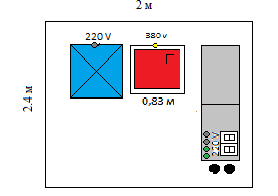 IX. Схема застройки конкурсной площадкиПредлагаемая схема застройки конкурсной площадки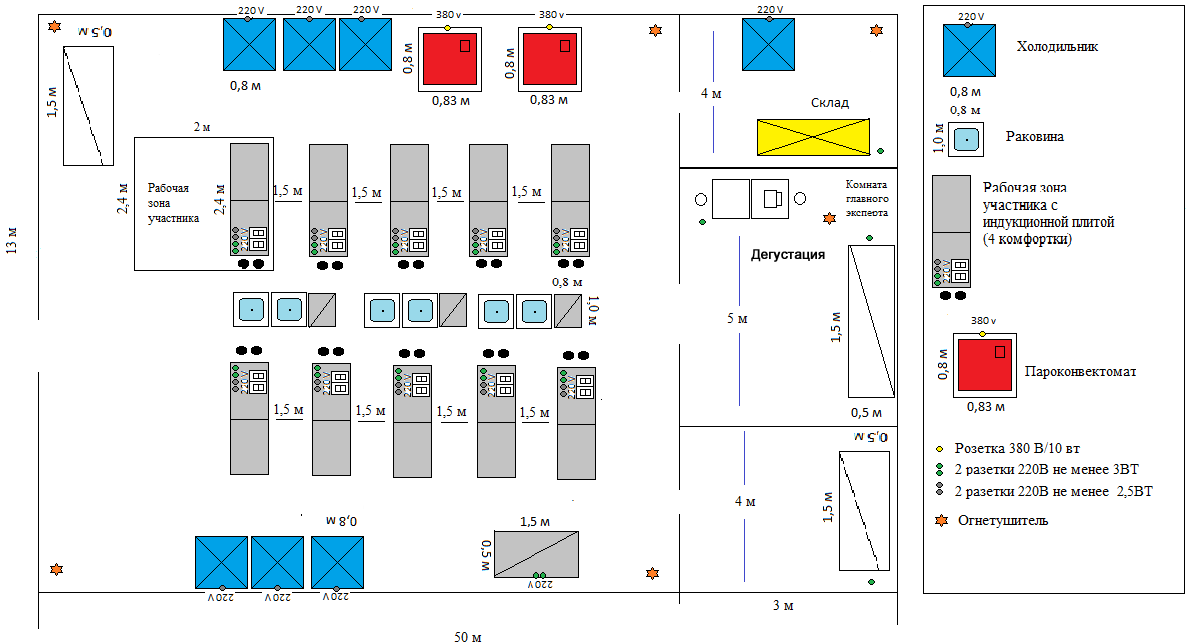 Розетка 380В/10 вт - 2 штРозетка 220В не менее 3 ВТ - 26 штРозетка 220В не менее 3 ВТ - 27 штМокрая зона гор/хол вода - 6 штX. Требования охраны труда и техники безопасностиИНСТРУКЦИЯ ПО ОХРАНЕ ТРУДА И ТЕХНИКЕ БЕЗОПАСНОСТИ1. Общие требования безопасности1.1. На основании настоящей Типовой инструкции разрабатывается инструкция по охране труда и технике безопасности для участника с учетом условий его работы. Эксперты и участники должны ознакомиться с инструкцией по безопасности труда до начала соревнований. 1.2. На участника могут воздействовать опасные и вредные факторы:подвижные части электрооборудования; повышенная температура поверхностей оборудования; пониженная температура поверхностей холодильного оборудования, полуфабрикатов; повышенная температура воздуха рабочей зоны; повышенный уровень шума на рабочем месте; повышенная влажность воздуха; повышенная или пониженная подвижность воздуха; повышенное значение напряжения в электрической цепи; недостаточная освещенность рабочей зоны; повышенный уровень инфракрасной радиации; острые кромки, заусенцы и неровности поверхностей оборудования, инструмента, инвентаря, тары;вредные вещества в воздухе рабочей зоны; физические перегрузки; нервно - психические перегрузки. 1.3. Участник извещает эксперта по технике безопасности о любой ситуации, угрожающей жизни и здоровью людей, о каждом несчастном случае, происшедшем на производстве, об ухудшении состояния своего здоровья, в том числе о проявлении признаков острого заболевания. 1.4. Участнику следует:  оставлять верхнюю одежду, обувь, головной убор, личные вещи в гардеробной;  перед началом работы мыть руки с мылом, надевать чистую санитарную одежду, подбирать волосы под колпак;  работать в чистой санитарной одежде, менять ее по мере загрязнения; после посещения туалета мыть руки с мылом;  при изготовлении кулинарных изделий снимать ювелирные украшения, часы, коротко стричь ногти и не покрывать их лаком.1.5.У участника должна быть форменная одежда:куртка белая хлопчатобумажная;брюки;фартук белый хлопчатобумажный;колпак белый хлопчатобумажный (допускается одноразовый);профессиональная обувь на нескользящей подошве.Для экспертов обязательные элементы одежды: китель, передник или фартук, колпак (всё белого цвета), профессиональная обувь на нескользящей подошве2. Требования безопасности перед началом работы2.1. Застегнуть одетую форменную одежду на все пуговицы (завязать завязки), не допуская свисающих концов одежды. Не закалывать одежду булавками, иголками, не держать в карманах одежды острые, бьющиеся предметы. 2.2. Проверить оснащенность рабочего места необходимым оборудованием, инвентарем, приспособлениями и инструментами. 2.3. Подготовить рабочее место для безопасной работы:обеспечить наличие свободных проходов;проверить устойчивость производственного стола, стеллажа, прочность крепления оборудования к фундаментам и подставкам;  надежно установить (закрепить) передвижное (переносное) оборудование и инвентарь на рабочем столе, подставке, передвижной тележке;  удобно и устойчиво разместить запасы сырья, полуфабрикатов, инструмент, приспособления в соответствии с частотой использования и расходования;  проверить внешним осмотром: достаточность освещения рабочей поверхности; отсутствие свисающих и оголенных концов электропроводки; исправность розетки, кабеля (шнура) электропитания, вилки, используемых электробытовых приборов;наличие и надежность заземляющих соединений (отсутствие обрывов, прочность контакта между металлическими нетоковедущими частями машины и заземляющим проводом). Не приступать к работе при отсутствии или ненадежности заземления;наличие, исправность нагревательных поверхностей оборудования;отсутствие посторонних предметов внутри и вокруг применяемого оборудования;наличие и исправность весоизмерительного оборудования;состояние полов (отсутствие выбоин, неровностей, скользкости, открытых трапов);отсутствие выбоин, трещин и других неровностей на рабочих поверхностях производственных столов;исправность применяемого инвентаря, приспособлений и инструмента (поверхности тары, разделочных досок, лопаток и т.п. должны быть чистыми, гладкими, без сколов, трещин и заусениц; рукоятки ножей должны быть плотно насаженными, нескользкими и удобными для захвата, имеющими необходимый упор для пальцев руки, не деформирующимися от воздействия горячей воды; полотна ножей должны быть гладкими, отполированными, без вмятин и трещин). 2.4. Проверить исправность пускорегулирующей аппаратуры оборудования (пускателей, пакетных переключателей и т.п.). 2.5. Перед включением индукционной плиты помните: оборудование и его доступные части нагреваются во время эксплуатации. Всегда следует помнить, что существует опасность травмы, при прикосновении к нагревательным элементам. Поэтому, во время работы оборудования - быть особо бдительными. Приготовление на плите блюд на жиру или на растительных маслах, может быть опасно и привести к пожару, в связи с этим, никогда не пробуйте гасить огонь водой! Сначала отключите оборудование, а затем накройте огонь, например, крышкой. Не складируйте предметы и вещи на поверхности плиты. Если на поверхности имеется трещина, то следует отключить электропитание во избежание поражения электрическим током.  Не рекомендуется размещать на поверхности плиты металлические предметы (например, такие как: ножи, вилки, ложки, крышки, алюминиевую фольгу 
и т.п.), так как они могут нагреваться.После эксплуатации отключите плиту регулятором, а не руководствуйтесь указаниями детектора посуды. 2.6. При эксплуатации весов не нагружайте весы сверх наибольшего предела взвешивания (включая массу тары). Не допускайте ударов по платформе. Не подвергайте весы сильной вибрации. При работе не нажимайте сильно на клавиши. 2.7. При эксплуатации холодильного оборудования: загрузку охлаждаемого объема холодильного оборудования осуществлять после пуска холодильной машины 
и достижения температуры, необходимой для хранения продуктов. Двери холодильного оборудования открывать на короткое время и как можно реже. При обнаружении утечки хладона холодильное оборудование немедленно отключить, помещение – проветрить.Не допускается:включать агрегат при отсутствии защитного заземления или зануления электродвигателей; загромождать пространство возле холодильного агрегата, складировать продукты, тару и другие посторонние предметы;  прикасаться к подвижным частям включенного в сеть агрегата независимо от того, находится он в работе или в режиме автоматической остановки;хранить продукты на испарителях;загружать холодильную камеру при снятом ограждении воздухоохладителя, без поддона испарителя, а также без поддона для стока конденсата.2.8. Перед использованием микроволновой печи убедитесь в том, что стеклянный поднос, роликовая подставка, муфта правильно установлены.Избегайте прикосновения к горячим стенкам прибора при его работе: это относится в первую очередь к дверце, резистору для нагрева, стенкам камеры. При извлечении из печи посуды с продуктами пользуйтесь изолирующими перчатками или кухонными рукавицами. Не включайте печь в работу «вхолостую», без продуктов. Она должна быть обязательно загружена. В противном случае вы рискуете ее повредить или сократить время работы. Не вставляйте между дверцей и корпусом печи посторонние предметы (тряпки, кухонные рукавицы), не размещайте в печи слишком громоздкую посуду. Если дверца не закрыта, то включение печи окажется невозможным.3. Требования безопасности во время работы3.1. Выполнять только ту работу, по которой прошел обучение, инструктаж по охране труда. 3.2. Использовать оборудование только для тех работ, для которых оно предназначено. 3.3. Соблюдать правила перемещения в боксе и на территории площадки, пользоваться только установленными проходами. 3.4. Содержать рабочее место в чистоте, своевременно убирать с пола рассыпанные (разлитые) продукты, жиры и др. 3.5. Не загромождать рабочее место, проходы к нему, между оборудованием, столами, стеллажами, пути эвакуации инвентарем, излишними запасами сырья, кулинарной продукцией. 3.6. Использовать средства защиты рук при соприкосновении с горячими поверхностями инвентаря и кухонной посуды. 3.7. При работе с ножом соблюдать осторожность, беречь руки от порезов. При перерывах в работе вкладывать нож в пенал (футляр). Не ходить и не наклоняться с ножом в руках, не переносить нож, не вложенный в футляр (пенал). Во время работы с ножом не допускается:использовать ножи с непрочно закрепленными полотнами, с рукоятками, имеющими заусенцы, с затупившимися лезвиями;  производить резкие движения; нарезать сырье и продукты на весу; проверять остроту лезвия рукой;  оставлять нож во время перерыва в работе в обрабатываемом сырье или на столе без футляра;  опираться на мусат при правке ножа. 3.8. Переносить продукты, сырье, полуфабрикаты только в исправной таре. Не загружать тару более номинальной массы брутто. 3.9. Во время работы с использованием различного вида оборудования соблюдать элементарные требования безопасности.4. Требования безопасности в аварийных ситуациях4.1. При возникновении поломки оборудования, угрожающей аварией на рабочем месте или на площадке: прекратить его эксплуатацию, а также подачу к нему электроэнергии, воды, сырья и т.п.; доложить о принятых мерах техническому эксперту и действовать в соответствии с полученными указаниями. 4.2. В аварийной обстановке: оповестить об опасности окружающих людей; доложить техническому эксперту о случившемся и действовать в соответствии с планом ликвидации аварий. 4.3. Если в процессе работы произошло загрязнение рабочего места жирами или просыпанными порошкообразными веществами (мукой, крахмалом и т.п.), работу прекратить до удаления загрязняющих веществ. 4.4. Пролитый на полу жир удалить с помощью ветоши или других жиропоглощающих материалов. 4.5. В случае возгорания жира не заливать его водой, необходимо прекратить его нагрев и накрыть крышкой или другим предметом (плотной тканью), препятствующим доступу воздуха в зону горения. 5. Требования безопасности по окончании работы5.1. Выключить и надежно обесточить электронагревательное оборудование из розетки. 5.2. Не производить уборку мусора, отходов непосредственно руками, использовать для этой цели щетки, совки и другие приспособления.УТВЕРЖДЕНОДиректор Чебоксарского экономико-технологического колледжа Минобразования Чувашии_________________Н.К. ГоршковаСогласованоруководитель Регионального центраразвития движения «Абилимпикс»в Чувашской Республике_____________Т.И. ГригорьеваСогласовано:Руководитель РУМЦ СПО_______________С.П. КондратьеваСогласовано:Председатель   Чувашской РО ВОИ ________________М. П. Кузьминых                                                                   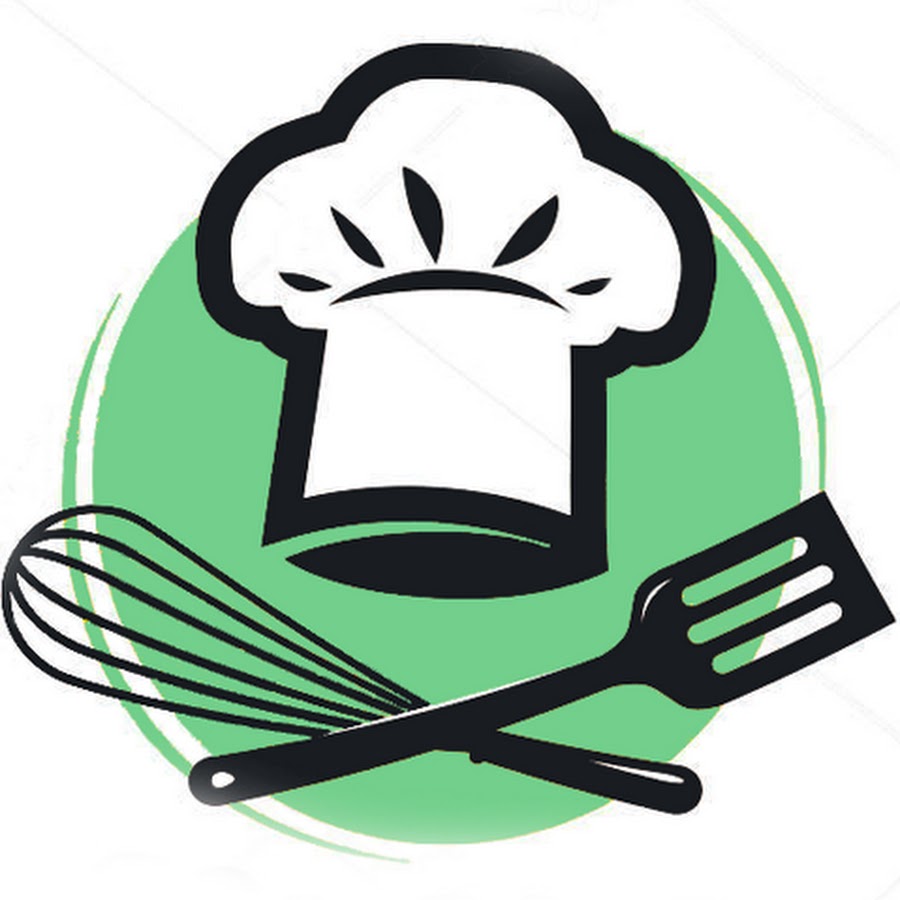 ШкольникиСтуденты и СпециалистыФедеральный  государственный образовательный  стандарт (далее ФГОС) среднего профессионального образования по профессии 43.01.09 Повар, кондитер, утвержденный,  приказом Министерства образования и науки РФ от 9 декабря 2016 г. N1569 "Об утверждении федерального государственного образовательного стандарта среднего профессионального образования по профессии 43.01.09 «Повар, кондитер" (ТОП-50).Профессиональный стандарт "Повар" (утв. приказом Министерства труда и социальной защиты РФ от 8 сентября 2015 г. N 610н)Федеральный  государственный образовательный  стандарт (далее ФГОС) среднего профессионального образования по профессии 43.01.09 Повар, кондитер, утвержденный,  приказом Министерства образования и науки РФ от 9 декабря 2016 г. N1569 "Об утверждении федерального государственного образовательного стандарта среднего профессионального образования по профессии 43.01.09 «Повар, кондитер" (ТОП-50).Федеральный государственный образовательный стандарт (далее ФГОС) среднего профессионального образования по профессии 43.01.09 ПОВАР, КОНДИТЕР, утвержденный, приказом Министерства образования и науки РФ от 9 декабря 2016 г. N1569 "Об утверждении федерального государственного образовательного стандарта среднего профессионального образования по профессии 43.01.09 «Повар, кондитер" (ТОП-50).Федеральный  государственный образовательный  стандарт (далее ФГОС) среднего профессионального образования по профессии 43.01.09 Повар, кондитер, утвержденный,  приказом Министерства образования и науки РФ от 9 декабря 2016 г. N1569 "Об утверждении федерального государственного образовательного стандарта среднего профессионального образования по профессии 43.01.09 «Повар, кондитер" (ТОП-50).Федеральный государственный образовательный стандарт среднего профессионального образования по специальности 43.02.15 Поварское и кондитерское дело, утвержденный приказом Министерства образования и науки РФ от 9 декабря 2016 г. N 1565 "Об утверждении федерального государственного образовательного стандарта среднего профессионального образования по специальности 43.02.15 «Поварское и кондитерское дело» (ТОП-50).Федеральный  государственный образовательный  стандарт (далее ФГОС) среднего профессионального образования по профессии 43.01.09 Повар, кондитер, утвержденный,  приказом Министерства образования и науки РФ от 9 декабря 2016 г. N1569 "Об утверждении федерального государственного образовательного стандарта среднего профессионального образования по профессии 43.01.09 «Повар, кондитер" (ТОП-50).Федеральный государственный образовательный стандарт (далее ФГОС) среднего профессионального образования по специальности 19.02.10 Технология продукции общественного питания, утвержденный, приказом Министерства образования и науки РФ от 22 апреля 2014 г. N 384Федеральный  государственный образовательный  стандарт (далее ФГОС) среднего профессионального образования по профессии 43.01.09 Повар, кондитер, утвержденный,  приказом Министерства образования и науки РФ от 9 декабря 2016 г. N1569 "Об утверждении федерального государственного образовательного стандарта среднего профессионального образования по профессии 43.01.09 «Повар, кондитер" (ТОП-50).Профессиональный стандарт "Повар" (утв. приказом Министерства труда и социальной защиты РФ от 8 сентября 2015 г. N 610н)ШкольникиСтуденты и СпециалистыДолжен знать:- требования охраны труда, пожарной безопасности, основы санитарии и личной гигиены в организациях питания; -виды, назначение, правила безопасной эксплуатации технологического оборудования, производственного инвентаря, инструментов, весоизмерительных приборов, посуды и правила ухода за ними; - ассортимент, рецептуры, требования к качеству, условиям и срокам хранения, методы приготовления, варианты оформления и подачи кулинарных блюд, кулинарных изделий, закусок, в том числе региональных; - правила и способы сервировки стола, презентации кулинарных блюд, кулинарных изделий, закусок. Должен уметь:- подготавливать рабочее место, выбирать, безопасно эксплуатировать оборудование, производственный инвентарь, инструменты, весоизмерительные приборы в соответствии с инструкциями и регламентами; - соблюдать правила сочетаемости, подготовки и применения пряностей и приправ; - выбирать, применять, комбинировать способы приготовления, творческого оформления и подачи кулинарных блюд, кулинарных изделий, закусок разнообразного ассортимента, в том числе региональных; Иметь практический опыт в: - подготовке, уборке рабочего места, выборе, подготовке к работе, безопасной эксплуатации технологического оборудования, производственного инвентаря, инструментов, весоизмерительных приборов; - выборе, оценке качества, безопасности продуктов, полуфабрикатов, приготовлении, творческом оформлении, эстетичной подаче кулинарных блюд, кулинарных изделий, закусок разнообразного ассортимента, в том числе региональных; - упаковке, складировании неиспользованных продуктов; Должен знать:-нормативные правовые акты Российской Федерации, регулирующие деятельность организаций питания;- рецептуры и технологии приготовления блюд, напитков и кулинарных изделий;- требования к качеству, срокам и условия хранения, признаки и органолептические методы определения доброкачественности пищевых продуктов, используемых в приготовлении блюд, напитков и кулинарных изделий;- назначение, правила использования технологического оборудования, производственного инвентаря, инструмента, весоизмерительных приборов, посуды, используемых в приготовлении блюд, напитков и кулинарных изделий, и правила ухода за ними;- требования охраны труда, производственной санитарии и пожарной безопасности в организациях питанияДолжен уметь:- производить работы по подготовке рабочего места и технологического оборудования, производственного инвентаря, инструмента, весоизмерительных приборов, используемых при приготовлении блюд, напитков и кулинарных изделий;- соблюдать стандарты чистоты на рабочем месте основного производства организации питания;- применять регламенты, стандарты и нормативно-техническую документацию, используемую при производстве блюд, напитков и кулинарных изделийТрудовые действия:- подготовка к работе основного производства организации питания и своего рабочего места в соответствии с инструкциями и регламентами организации питания;- уборка рабочих мест сотрудников основного производства организации питания по заданию; - проверка технологического оборудования, производственного инвентаря, инструмента, весоизмерительных приборов основного производства организации питания по заданию; - упаковка и складирование по заданию пищевых продуктов, используемых в приготовлении блюд, напитков и кулинарных изделий или оставшихся после их приготовления, с учетом требований к безопасности и условиям храненияНаименование сырья, пищевых продуктовЕдиницы измеренияДоступное количество на 1 участника (брутто)РыбаРыбаРыбаФиле лосося г.350Молочные и яичные продуктыМолочные и яичные продуктыМолочные и яичные продуктыСливочное маслог.100Молокомл.150Яйцашт.2Сыр пармезанКг30Сливки 33%-35%Мл200Овощи, зеленьОвощи, зеленьОвощи, зеленьМорковьг.150Брокколиг.150Чеснокг.10Цуккини зеленыйг.150Шпинат (свежемороженый)г.50Зелень петрушкиг.10Микрозеленьг.5Лимон г.50Лук репчатыйг.100Лук порей г.50Картофель г.200БакалеяБакалеяБакалеяСольг.10Масло растительное г.200Мука пшеничнаяг.150                                                                         Гастрономия                                                                         Гастрономия                                                                         ГастрономияБекон с/кг.100      Общий стол      Общий стол      Общий столСоевый соус л.1Паприка молотаяг.20Куркума г.20Соль мелкая кг.1Специи для рыбыг.20Специи для овощейг.20Хлеб для тостовг.1000Маслины б/кг.300Уксус винныймл.250Масло растительноел.3Категория участниковНаименование и описание модуляДеньВремя проведения модуля Полученный результат в ходе выполнения заданияШкольникиОрганизация рабочего места.Внимание!!!Вне конкурсного времени за 20 минут до начала стартаПервый день 20 минутПроверка сырья, предоставленного организаторами для приготовления блюд.Подготовка рабочего места.ШкольникиМодуль 1.Приготовить,оформить,подать 2 порции блюда:«Суп пюре из овощей»Первый деньОбщее время для приготовления, оформления, подачи блюд модуля 1, модуля 2                не более 3,5 часовПриготовить 2 порции блюда: «Суп пюре из овощей»Используйте продукты из представленного спискаИспользуйте продукты с общего стола (при необходимости)ШкольникиМодуль 1.Приготовить,оформить,подать 2 порции блюда:«Суп пюре из овощей»Первый деньОбщее время для приготовления, оформления, подачи блюд модуля 1, модуля 2                не более 3,5 часовОформить блюдо.Допускается декор, из продуктов перечня списка, на выбор участникаШкольникиМодуль 1.Приготовить,оформить,подать 2 порции блюда:«Суп пюре из овощей»Первый деньОбщее время для приготовления, оформления, подачи блюд модуля 1, модуля 2                не более 3,5 часовПодача блюда: Масса блюда минимум 200 г.Температура подачи блюда от 45 °С до 70 °С.Блюдо подается на белых, круглых, глубоких тарелках с широким       бортом, без декора (D=30,5см).Подаются два идентичных блюда: одна порция – для членов жюри (дегустаторов) и одна порция – как выставочный вариант.Использование при подаче несъедобных компонентов, дополнительных аксессуаров   и   вспомогательного   инвентаря   на   тарелках   НЕ ДОПУСКАЕТСЯ!!!Сервисное окно открывается за 5 минут до подачи и закрывается через 5 минут после подачи.Одна тарелка подаётся для оценки измеримых показателей, затем выставляется на демонстрационный стол и для фотографирования. Вторая тарелка подается в дегустацию.ШкольникиМодуль 2.Приготовить,оформить,подать 2 порции горячего блюда из рыбы:«Суфле рыбное  с гарниром из овощей и сливочным соусом»Первый деньОбщее время для приготовления, оформления, подачи блюд модуля 1, модуля 2                не более 3,5 часовПриготовить 2 порции горячего блюда из рыбы: «Суфле рыбное с гарниром из овощей и сливочным соусом»Суфле рыбное – метод приготовления на выбор участникаГарнир из овощей жареный (брокколи или цукини- «черный ящик»)Соус сливочный – масса соуса – не менее 25г. (визуально не менее одной столовой ложки).Используйте продукты из представленного спискаИспользуйте продукты с общего стола (при необходимости)ШкольникиМодуль 2.Приготовить,оформить,подать 2 порции горячего блюда из рыбы:«Суфле рыбное  с гарниром из овощей и сливочным соусом»Первый деньОбщее время для приготовления, оформления, подачи блюд модуля 1, модуля 2                не более 3,5 часовОформить блюдо.Допускается декор, из продуктов перечня списка, на выбор участникаШкольникиМодуль 2.Приготовить,оформить,подать 2 порции горячего блюда из рыбы:«Суфле рыбное  с гарниром из овощей и сливочным соусом»Первый деньОбщее время для приготовления, оформления, подачи блюд модуля 1, модуля 2                не более 3,5 часовПодача блюда: Масса блюда минимум 220г.Температура подачи блюда от 45 °С до 65 °С.Блюдо подается на белых, круглых с бортом тарелках, без декора (D=30-32 см).Подаются два идентичных блюда: одна порция – для членов жюри (дегустаторов) и одна порция – как выставочный вариант.Использование при подаче несъедобных компонентов, дополнительных аксессуаров   и   вспомогательного   инвентаря   на   тарелках   НЕ ДОПУСКАЕТСЯ!!!Сервисное окно открывается за 5 минут до подачи и закрывается через 5 минут после подачи.Одна тарелка подаётся для оценки измеримых показателей, затем выставляется на демонстрационный стол и для фотографирования. Вторая тарелка подается в дегустацию.Общее время выполнения конкурсного задания – 3,5 часаОбщее время выполнения конкурсного задания – 3,5 часаОбщее время выполнения конкурсного задания – 3,5 часаОбщее время выполнения конкурсного задания – 3,5 часаОбщее время выполнения конкурсного задания – 3,5 часаНаименование сырья, пищевых продуктовЕдиницы измеренияДоступное количество на 1 участника (брутто)РыбаРыбаРыбаФиле лосося г350Молочные и яичные продуктыМолочные и яичные продуктыМолочные и яичные продуктыСливочное маслог100Молокомл.150Яйцашт.2Сыр пармезанкг30Сливки 33%-35%мл200Овощи, зеленьОвощи, зеленьОвощи, зеленьМорковьг150Брокколиг150Чеснокг10Цуккини зеленыйг150Шпинат (свежемороженый)г50Зелень петрушкиг10Микрозеленьг5Лимон г50Лук репчатыйг100Лук порейг50Картофель г200БакалеяБакалеяБакалеяСольг10Масло растительное г200Мука пшеничнаяг150Сухие продуктыСухие продуктыСухие продуктыПолентаг100Пшеног100ГастрономияГастрономияГастрономияБекон с/кг100Общий столОбщий столОбщий столСоевый соус л1Паприка молотаяг20Куркума г20Соль мелкая кг1Специи для рыбыг20Специи для овощейг20Хлеб для тостовг1000Маслины б/кг300Уксус винныймл250Масло растительноел3Категория участниковНаименование и описание модуляДеньВремя проведения модуля Полученный результат в ходе выполнения заданияСтудентыСпециалистыОрганизация рабочего места.Внимание!!!Вне конкурсного времени за 10 минут до начала стартаПервый день 10 минутПроверка сырья, предоставленного организаторами для приготовления блюд.Подготовка рабочего места.СтудентыСпециалистыМодуль 1.Приготовить,оформить,подать 2 порции блюда:«Суп пюре из овощей»Первый деньОбщее время для приготовления, оформления, подачи блюд модуля 1,     модуля 2студенты -                     не более 3 часов.специалисты - не более 2,5 часовПриготовить 2 порции блюда: «Суп пюре из овощей»Используйте продукты из представленного спискаИспользуйте продукты с общего стола (при необходимости)СтудентыСпециалистыМодуль 1.Приготовить,оформить,подать 2 порции блюда:«Суп пюре из овощей»Первый деньОбщее время для приготовления, оформления, подачи блюд модуля 1,     модуля 2студенты -                     не более 3 часов.специалисты - не более 2,5 часовОформить блюдо.Допускается декор, из продуктов перечня списка, на выбор участникаСтудентыСпециалистыМодуль 1.Приготовить,оформить,подать 2 порции блюда:«Суп пюре из овощей»Первый деньОбщее время для приготовления, оформления, подачи блюд модуля 1,     модуля 2студенты -                     не более 3 часов.специалисты - не более 2,5 часовПодача блюда: Масса блюда минимум 200г.Температура подачи блюда от 45 °С до 70 °С Блюдо подается на белых, круглых, глубоких тарелках с широким       бортом, без декора (D=30,5см).Подаются два идентичных блюда: одна порция - для членов жюри (дегустаторов) и одна порция - как выставочный вариант.Использование при подаче несъедобных компонентов, дополнительных аксессуаров   и   вспомогательного   инвентаря   на   тарелках   НЕ ДОПУСКАЕТСЯ!!!Сервисное окно открывается за 5 минут до подачи и закрывается через 5 минут после подачи.Одна тарелка подаётся для оценки измеримых показателей, затем выставляется на демонстрационный стол и для фотографирования. Вторая тарелка подается в дегустацию.СтудентыСпециалистыМодуль 2.Приготовить,оформить,подать 2 порции горячего блюда из рыбы:«Суфле рыбное с гарниром из крупы, овощей и сливочным соусом»Первый деньОбщее время для приготовления, оформления, подачи блюд модуля 1,     модуля 2студенты -                     не более 3 часов.специалисты - не более 2,5 часовПриготовить 2 порции горячего блюда из рыбы: «Лосось с гарниром из крупы, овощей и сливочным соусом»Суфле рыбное – метод приготовления на выбор участникаГарнир из крупы (полента или пшено -«черный ящик»)Гарнир из овощей жареный (брокколи или цуккини - «черный ящик»)Соус сливочный - масса соуса - не менее 25г. (визуально не менее одной столовой ложки).Используйте продукты из представленного спискаИспользуйте продукты с общего стола (при необходимости)СтудентыСпециалистыМодуль 2.Приготовить,оформить,подать 2 порции горячего блюда из рыбы:«Суфле рыбное с гарниром из крупы, овощей и сливочным соусом»Первый деньОбщее время для приготовления, оформления, подачи блюд модуля 1,     модуля 2студенты -                     не более 3 часов.специалисты - не более 2,5 часовОформить блюдо.Допускается декор, из продуктов перечня списка, на выбор участникаСтудентыСпециалистыМодуль 2.Приготовить,оформить,подать 2 порции горячего блюда из рыбы:«Суфле рыбное с гарниром из крупы, овощей и сливочным соусом»Первый деньОбщее время для приготовления, оформления, подачи блюд модуля 1,     модуля 2студенты -                     не более 3 часов.специалисты - не более 2,5 часовПодача блюда: Масса блюда минимум 220г.Температура подачи блюда от 45 °С до 65 °С.Блюдо подается на белых, круглых с бортом тарелках, без декора (D=30-32 см).Подаются два идентичных блюда: одна порция - для членов жюри (дегустаторов) и одна порция - как выставочный вариант.Использование при подаче несъедобных компонентов, дополнительных аксессуаров   и   вспомогательного   инвентаря   на   тарелках   НЕ ДОПУСКАЕТСЯ!!!Сервисное окно открывается за 5 минут до подачи и закрывается через 5 минут после подачи.Одна тарелка подаётся для оценки измеримых показателей, затем выставляется на демонстрационный стол и для фотографирования. Вторая тарелка подается в дегустацию.Общее время выполнения конкурсного задания - 3,0 часа студентыОбщее время выполнения конкурсного задания - 2,5 часа специалистыОбщее время выполнения конкурсного задания - 3,0 часа студентыОбщее время выполнения конкурсного задания - 2,5 часа специалистыОбщее время выполнения конкурсного задания - 3,0 часа студентыОбщее время выполнения конкурсного задания - 2,5 часа специалистыОбщее время выполнения конкурсного задания - 3,0 часа студентыОбщее время выполнения конкурсного задания - 2,5 часа специалистыОбщее время выполнения конкурсного задания - 3,0 часа студентыОбщее время выполнения конкурсного задания - 2,5 часа специалистыНаименование модуляЗаданиеМаксимальный балл50ШкольникиМодуль 1.Приготовлениеоформление,подача блюда: «Суп пюре из овощей»Приготовить 2 порции блюда: «Суп пюре из овощей»Используйте продукты из представленного спискаИспользование продуктов с общего стола (при необходимости).Оформить блюдо.Допускается декор, из продуктов перечня списка, на выбор участникаПодать блюда: Масса блюда минимум 200г.Температура подачи блюда от 45 °С до 70 °С.Блюдо подается на белых круглых, глубоких тарелках с широким       бортом без декора (D=30,5см).Подаются два идентичных блюда: одна порция - для членов жюри (дегустаторов) и одна порция - как выставочный вариант.Использование при подаче несъедобных компонентов, дополнительных аксессуаров   и   вспомогательного   инвентаря   на   тарелках   НЕ ДОПУСКАЕТСЯ!!!Сервисное окно открывается за 5 минут до подачи и закрывается через 5 минут после подачи.Одна тарелка подаётся для оценки измеримых показателей, затем выставляется на демонстрационный стол и для фотографирования. Вторая тарелка подается в дегустацию.Модуль 2.Приготовление оформление,подача блюда из рыбы: «Суфле рыбное с гарниром из овощей и сливочным соусом» Приготовить 2 порции горячего блюда из рыбы: «Суфле рыбное с гарниром из овощей и сливочным соусом»Суфле рыбное – метод приготовления на выбор участникаГарнир из овощей жаренный (цуккини или брокколи) Соус сливочный - масса соуса - не менее 25г. (визуально не менее одной столовой ложки).Используйте продукты из представленного спискаИспользуйте продукты с общего стола (при необходимости).Оформить блюдо.Допускается декор, из продуктов перечня списка, на выбор участника.Подать блюдо: Масса блюда минимум 220г.Температура подачи блюда от 45 °С до 65 °С.Блюдо подается на белых круглых, плоских тарелках без декора (D=30-32 см).Подаются два идентичных блюда: одна порция - для членов жюри (дегустаторов) и одна порция - как выставочный вариант.Использование при подаче несъедобных компонентов, дополнительных аксессуаров   и   вспомогательного   инвентаря   на   тарелках   НЕ ДОПУСКАЕТСЯ!!!Сервисное окно открывается за 5 минут до подачи и закрывается через 5 минут после подачи.Одна тарелка подаётся для оценки измеримых показателей, затем выставляется на демонстрационный стол и для фотографирования. Вторая тарелка подается в дегустацию.50Итого100Наименование модуляЗаданиеМаксимальный баллСтуденты и СпециалистыМодуль 1.Приготовлениеоформление,подача блюда: «Суп пюре из овощей»Приготовить 2 порции блюда: «Суп пюре из овощей»Используйте продукты из представленного спискаИспользование продуктов с общего стола (при необходимости).Оформить блюдо.Допускается декор, из продуктов перечня списка, на выбор участникаПодать блюда: Масса блюда минимум 200г.Температура подачи блюда от 45 °С до 70 °С.Блюдо подается на белых круглых, глубоких тарелках с широким       бортом без декора (D=30,5см).Подаются два идентичных блюда: одна порция - для членов жюри (дегустаторов) и одна порция - как выставочный вариант.Использование при подаче несъедобных компонентов, дополнительных аксессуаров   и   вспомогательного   инвентаря   на   тарелках   НЕ ДОПУСКАЕТСЯ!!!Сервисное окно открывается за 5 минут до подачи и закрывается через 5 минут после подачи.Одна тарелка подаётся для оценки измеримых показателей, затем выставляется на демонстрационный стол и для фотографирования. Вторая тарелка подается в дегустацию.50Модуль 2.Приготовление оформление,подача блюда из рыбы: «Суфле рыбное с гарниром из крупы, овощей и сливочным соусом»Приготовить 2 порции горячего блюда из рыбы: «Суфле рыбное с гарниром из крупы, овощей и сливочным соусом»Суфле рыбное – метод приготовления на выбор участникаГарнир из крупы (полента или пшено)Гарнир из овощей жареный (цуккини или брокколи)Соус сливочный - масса соуса - не менее 25г. (визуально не менее одной столовой ложки).Используйте продукты из представленного спискаИспользуйте продукты с общего стола (при необходимости).Оформить блюдо.Допускается декор, из продуктов перечня списка, на выбор участника.Подать блюдо: Масса блюда минимум 220г.Температура подачи блюда от 45 °С до 65 °С.Блюдо подается на белых круглых, плоских тарелках без декора (D=30-32 см).Подаются два идентичных блюда: одна порция - для членов жюри (дегустаторов) и одна порция - как выставочный вариант.Использование при подаче несъедобных компонентов, дополнительных аксессуаров   и   вспомогательного   инвентаря   на   тарелках   НЕ ДОПУСКАЕТСЯ!!!Сервисное окно открывается за 5 минут до подачи и закрывается через 5 минут после подачи.Одна тарелка подаётся для оценки измеримых показателей, затем выставляется на демонстрационный стол и для фотографирования. Вторая тарелка подается в дегустацию.50Итого100Задание№Наименование критерияМаксимальные баллыОбъективная оценка (баллы)Субъективная оценка (баллы)ШкольникиМодуль 1.Приготовлениеоформление,подача блюда: «Суп пюре из овощей»Модуль 2.Приготовление оформление,подача блюда из рыбы: «Суфле рыбное с гарниром из овощей и сливочным соусом»Студенты и СпециалистыМодуль 1.Приготовлениеоформление,подача блюда: «Суп пюре из овощей»Модуль 2.Приготовление оформление,подача блюда из рыбы: «Суфле рыбное с гарниром из крупы, овощей и сливочным соусом»   1.Персональная гигиена –                   Спецодежда в соответствии требованиями  и чистоты33ШкольникиМодуль 1.Приготовлениеоформление,подача блюда: «Суп пюре из овощей»Модуль 2.Приготовление оформление,подача блюда из рыбы: «Суфле рыбное с гарниром из овощей и сливочным соусом»Студенты и СпециалистыМодуль 1.Приготовлениеоформление,подача блюда: «Суп пюре из овощей»Модуль 2.Приготовление оформление,подача блюда из рыбы: «Суфле рыбное с гарниром из крупы, овощей и сливочным соусом»   2.Персональная гигиена –                             Руки (в т.ч. работа с перчатками)33ШкольникиМодуль 1.Приготовлениеоформление,подача блюда: «Суп пюре из овощей»Модуль 2.Приготовление оформление,подача блюда из рыбы: «Суфле рыбное с гарниром из овощей и сливочным соусом»Студенты и СпециалистыМодуль 1.Приготовлениеоформление,подача блюда: «Суп пюре из овощей»Модуль 2.Приготовление оформление,подача блюда из рыбы: «Суфле рыбное с гарниром из крупы, овощей и сливочным соусом»3.Персональная гигиена –                          Снятие пробы пальцами, плохие привычки44ШкольникиМодуль 1.Приготовлениеоформление,подача блюда: «Суп пюре из овощей»Модуль 2.Приготовление оформление,подача блюда из рыбы: «Суфле рыбное с гарниром из овощей и сливочным соусом»Студенты и СпециалистыМодуль 1.Приготовлениеоформление,подача блюда: «Суп пюре из овощей»Модуль 2.Приготовление оформление,подача блюда из рыбы: «Суфле рыбное с гарниром из крупы, овощей и сливочным соусом»4.Соблюдение техники безопасности33ШкольникиМодуль 1.Приготовлениеоформление,подача блюда: «Суп пюре из овощей»Модуль 2.Приготовление оформление,подача блюда из рыбы: «Суфле рыбное с гарниром из овощей и сливочным соусом»Студенты и СпециалистыМодуль 1.Приготовлениеоформление,подача блюда: «Суп пюре из овощей»Модуль 2.Приготовление оформление,подача блюда из рыбы: «Суфле рыбное с гарниром из крупы, овощей и сливочным соусом»   5.Гигиена рабочего места –                              Чистый пол33ШкольникиМодуль 1.Приготовлениеоформление,подача блюда: «Суп пюре из овощей»Модуль 2.Приготовление оформление,подача блюда из рыбы: «Суфле рыбное с гарниром из овощей и сливочным соусом»Студенты и СпециалистыМодуль 1.Приготовлениеоформление,подача блюда: «Суп пюре из овощей»Модуль 2.Приготовление оформление,подача блюда из рыбы: «Суфле рыбное с гарниром из крупы, овощей и сливочным соусом»6.Гигиена рабочего места – Холодильник – чистота и соблюдение товарного соседства33ШкольникиМодуль 1.Приготовлениеоформление,подача блюда: «Суп пюре из овощей»Модуль 2.Приготовление оформление,подача блюда из рыбы: «Суфле рыбное с гарниром из овощей и сливочным соусом»Студенты и СпециалистыМодуль 1.Приготовлениеоформление,подача блюда: «Суп пюре из овощей»Модуль 2.Приготовление оформление,подача блюда из рыбы: «Суфле рыбное с гарниром из крупы, овощей и сливочным соусом»7.Гигиена рабочего места –                         Рабочие поверхности – соблюдение санитарных норм33ШкольникиМодуль 1.Приготовлениеоформление,подача блюда: «Суп пюре из овощей»Модуль 2.Приготовление оформление,подача блюда из рыбы: «Суфле рыбное с гарниром из овощей и сливочным соусом»Студенты и СпециалистыМодуль 1.Приготовлениеоформление,подача блюда: «Суп пюре из овощей»Модуль 2.Приготовление оформление,подача блюда из рыбы: «Суфле рыбное с гарниром из крупы, овощей и сливочным соусом»8.Расточительность33ШкольникиМодуль 1.Приготовлениеоформление,подача блюда: «Суп пюре из овощей»Модуль 2.Приготовление оформление,подача блюда из рыбы: «Суфле рыбное с гарниром из овощей и сливочным соусом»Студенты и СпециалистыМодуль 1.Приготовлениеоформление,подача блюда: «Суп пюре из овощей»Модуль 2.Приготовление оформление,подача блюда из рыбы: «Суфле рыбное с гарниром из крупы, овощей и сливочным соусом»9.Корректное использование цветных разделочных досок44ШкольникиМодуль 1.Приготовлениеоформление,подача блюда: «Суп пюре из овощей»Модуль 2.Приготовление оформление,подача блюда из рыбы: «Суфле рыбное с гарниром из овощей и сливочным соусом»Студенты и СпециалистыМодуль 1.Приготовлениеоформление,подача блюда: «Суп пюре из овощей»Модуль 2.Приготовление оформление,подача блюда из рыбы: «Суфле рыбное с гарниром из крупы, овощей и сливочным соусом»10.Корректное использование раздельных мусорных баков33ШкольникиМодуль 1.Приготовлениеоформление,подача блюда: «Суп пюре из овощей»Модуль 2.Приготовление оформление,подача блюда из рыбы: «Суфле рыбное с гарниром из овощей и сливочным соусом»Студенты и СпециалистыМодуль 1.Приготовлениеоформление,подача блюда: «Суп пюре из овощей»Модуль 2.Приготовление оформление,подача блюда из рыбы: «Суфле рыбное с гарниром из крупы, овощей и сливочным соусом»11.Время подачи – корректное время подачи (КВП) ±1 минута от заранее определённого44ШкольникиМодуль 1.Приготовлениеоформление,подача блюда: «Суп пюре из овощей»Модуль 2.Приготовление оформление,подача блюда из рыбы: «Суфле рыбное с гарниром из овощей и сливочным соусом»Студенты и СпециалистыМодуль 1.Приготовлениеоформление,подача блюда: «Суп пюре из овощей»Модуль 2.Приготовление оформление,подача блюда из рыбы: «Суфле рыбное с гарниром из крупы, овощей и сливочным соусом»12.Температура подачи блюда по краю тарелки33ШкольникиМодуль 1.Приготовлениеоформление,подача блюда: «Суп пюре из овощей»Модуль 2.Приготовление оформление,подача блюда из рыбы: «Суфле рыбное с гарниром из овощей и сливочным соусом»Студенты и СпециалистыМодуль 1.Приготовлениеоформление,подача блюда: «Суп пюре из овощей»Модуль 2.Приготовление оформление,подача блюда из рыбы: «Суфле рыбное с гарниром из крупы, овощей и сливочным соусом»13.Соответствие массы блюда с заданием 44ШкольникиМодуль 1.Приготовлениеоформление,подача блюда: «Суп пюре из овощей»Модуль 2.Приготовление оформление,подача блюда из рыбы: «Суфле рыбное с гарниром из овощей и сливочным соусом»Студенты и СпециалистыМодуль 1.Приготовлениеоформление,подача блюда: «Суп пюре из овощей»Модуль 2.Приготовление оформление,подача блюда из рыбы: «Суфле рыбное с гарниром из крупы, овощей и сливочным соусом»14.Чистота тарелки 33ШкольникиМодуль 1.Приготовлениеоформление,подача блюда: «Суп пюре из овощей»Модуль 2.Приготовление оформление,подача блюда из рыбы: «Суфле рыбное с гарниром из овощей и сливочным соусом»Студенты и СпециалистыМодуль 1.Приготовлениеоформление,подача блюда: «Суп пюре из овощей»Модуль 2.Приготовление оформление,подача блюда из рыбы: «Суфле рыбное с гарниром из крупы, овощей и сливочным соусом»15.Брак44ШкольникиМодуль 1.Приготовлениеоформление,подача блюда: «Суп пюре из овощей»Модуль 2.Приготовление оформление,подача блюда из рыбы: «Суфле рыбное с гарниром из овощей и сливочным соусом»Студенты и СпециалистыМодуль 1.Приготовлениеоформление,подача блюда: «Суп пюре из овощей»Модуль 2.Приготовление оформление,подача блюда из рыбы: «Суфле рыбное с гарниром из крупы, овощей и сливочным соусом»16.Кулинарные навыки 55ШкольникиМодуль 1.Приготовлениеоформление,подача блюда: «Суп пюре из овощей»Модуль 2.Приготовление оформление,подача блюда из рыбы: «Суфле рыбное с гарниром из овощей и сливочным соусом»Студенты и СпециалистыМодуль 1.Приготовлениеоформление,подача блюда: «Суп пюре из овощей»Модуль 2.Приготовление оформление,подача блюда из рыбы: «Суфле рыбное с гарниром из крупы, овощей и сливочным соусом»17.Организационные навыки в работе 55ШкольникиМодуль 1.Приготовлениеоформление,подача блюда: «Суп пюре из овощей»Модуль 2.Приготовление оформление,подача блюда из рыбы: «Суфле рыбное с гарниром из овощей и сливочным соусом»Студенты и СпециалистыМодуль 1.Приготовлениеоформление,подача блюда: «Суп пюре из овощей»Модуль 2.Приготовление оформление,подача блюда из рыбы: «Суфле рыбное с гарниром из крупы, овощей и сливочным соусом»18.Навыки работы с продуктом 55ШкольникиМодуль 1.Приготовлениеоформление,подача блюда: «Суп пюре из овощей»Модуль 2.Приготовление оформление,подача блюда из рыбы: «Суфле рыбное с гарниром из овощей и сливочным соусом»Студенты и СпециалистыМодуль 1.Приготовлениеоформление,подача блюда: «Суп пюре из овощей»Модуль 2.Приготовление оформление,подача блюда из рыбы: «Суфле рыбное с гарниром из крупы, овощей и сливочным соусом»19.Навыки работы с технологическим  оборудованием,  с ножом55ШкольникиМодуль 1.Приготовлениеоформление,подача блюда: «Суп пюре из овощей»Модуль 2.Приготовление оформление,подача блюда из рыбы: «Суфле рыбное с гарниром из овощей и сливочным соусом»Студенты и СпециалистыМодуль 1.Приготовлениеоформление,подача блюда: «Суп пюре из овощей»Модуль 2.Приготовление оформление,подача блюда из рыбы: «Суфле рыбное с гарниром из крупы, овощей и сливочным соусом»20.Презентация блюда модуль 1.                         Стиль и креативность55ШкольникиМодуль 1.Приготовлениеоформление,подача блюда: «Суп пюре из овощей»Модуль 2.Приготовление оформление,подача блюда из рыбы: «Суфле рыбное с гарниром из овощей и сливочным соусом»Студенты и СпециалистыМодуль 1.Приготовлениеоформление,подача блюда: «Суп пюре из овощей»Модуль 2.Приготовление оформление,подача блюда из рыбы: «Суфле рыбное с гарниром из крупы, овощей и сливочным соусом»21.Презентация блюда модуль 2.                         Стиль и креативность55ШкольникиМодуль 1.Приготовлениеоформление,подача блюда: «Суп пюре из овощей»Модуль 2.Приготовление оформление,подача блюда из рыбы: «Суфле рыбное с гарниром из овощей и сливочным соусом»Студенты и СпециалистыМодуль 1.Приготовлениеоформление,подача блюда: «Суп пюре из овощей»Модуль 2.Приготовление оформление,подача блюда из рыбы: «Суфле рыбное с гарниром из крупы, овощей и сливочным соусом»22.Вкус- модуль 1.                              Общая гармония вкуса и аромата55ШкольникиМодуль 1.Приготовлениеоформление,подача блюда: «Суп пюре из овощей»Модуль 2.Приготовление оформление,подача блюда из рыбы: «Суфле рыбное с гарниром из овощей и сливочным соусом»Студенты и СпециалистыМодуль 1.Приготовлениеоформление,подача блюда: «Суп пюре из овощей»Модуль 2.Приготовление оформление,подача блюда из рыбы: «Суфле рыбное с гарниром из крупы, овощей и сливочным соусом»23.Вкус- модуль 2.                              Общая гармония вкуса и аромата55ШкольникиМодуль 1.Приготовлениеоформление,подача блюда: «Суп пюре из овощей»Модуль 2.Приготовление оформление,подача блюда из рыбы: «Суфле рыбное с гарниром из овощей и сливочным соусом»Студенты и СпециалистыМодуль 1.Приготовлениеоформление,подача блюда: «Суп пюре из овощей»Модуль 2.Приготовление оформление,подача блюда из рыбы: «Суфле рыбное с гарниром из крупы, овощей и сливочным соусом»24.Текстура (консистенция)- модуль 1.Каждого компонента блюда55ШкольникиМодуль 1.Приготовлениеоформление,подача блюда: «Суп пюре из овощей»Модуль 2.Приготовление оформление,подача блюда из рыбы: «Суфле рыбное с гарниром из овощей и сливочным соусом»Студенты и СпециалистыМодуль 1.Приготовлениеоформление,подача блюда: «Суп пюре из овощей»Модуль 2.Приготовление оформление,подача блюда из рыбы: «Суфле рыбное с гарниром из крупы, овощей и сливочным соусом»25.Текстура (консистенция)- модуль 2.Каждого компонента блюда55ИТОГОИТОГОИТОГО1005050ОБОРУДОВАНИЕ НА 1-ГО УЧАСТНИКА ОБОРУДОВАНИЕ НА 1-ГО УЧАСТНИКА ОБОРУДОВАНИЕ НА 1-ГО УЧАСТНИКА ОБОРУДОВАНИЕ НА 1-ГО УЧАСТНИКА ОБОРУДОВАНИЕ НА 1-ГО УЧАСТНИКА ОБОРУДОВАНИЕ НА 1-ГО УЧАСТНИКА ОБОРУДОВАНИЕ НА 1-ГО УЧАСТНИКА ОБОРУДОВАНИЕ НА 1-ГО УЧАСТНИКА ОБОРУДОВАНИЕ НА 1-ГО УЧАСТНИКА ОБОРУДОВАНИЕ НА 1-ГО УЧАСТНИКА Оборудование, инструменты, ПООборудование, инструменты, ПООборудование, инструменты, ПООборудование, инструменты, ПООборудование, инструменты, ПООборудование, инструменты, ПООборудование, инструменты, ПООборудование, инструменты, ПООборудование, инструменты, ПООборудование, инструменты, ПО№п/пНаименованиеНаименованиеФото оборудования или инструмента, или мебелиФото оборудования или инструмента, или мебелиТехнические характеристики оборудования, инструментов и ссылка на сайт производителя, поставщикаТехнические характеристики оборудования, инструментов и ссылка на сайт производителя, поставщикаЕд. измеренияНеобходимое кол-воНеобходимое кол-во1Пароконвектомат Electrolux Professional AOS061EBA2Пароконвектомат Electrolux Professional AOS061EBA2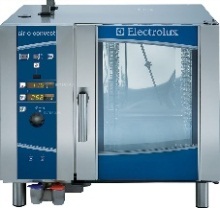 https://entero.ru/item/19653?ymclid=15711229151582037020800001https://entero.ru/item/19653?ymclid=15711229151582037020800001Шт.Шт.1/22Стол подставка под  пароконвектоматСтол подставка под  пароконвектомат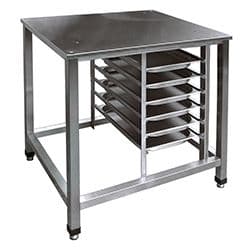 Материал:          Нержавеющая стальРазмеры:(2 ряда по 5 ур. для GN 1/1, каркас - труба нерж.)
Подставка типа ППК 900х900х700 д/пароконвектомата (2 ряда по 5 ур. для GN 1/1, каркас - труба нерж.)Материал:          Нержавеющая стальРазмеры:(2 ряда по 5 ур. для GN 1/1, каркас - труба нерж.)
Подставка типа ППК 900х900х700 д/пароконвектомата (2 ряда по 5 ур. для GN 1/1, каркас - труба нерж.)Шт.Шт.13Стол производственный Стол производственный 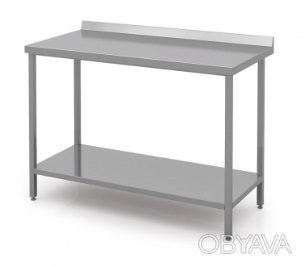 Производственный стол с бортом/без борта, с глухой полкойМатериал: из нержавеющей сталиРазмеры:1800х600х850Производственный стол с бортом/без борта, с глухой полкойМатериал: из нержавеющей сталиРазмеры:1800х600х850Шт.Шт.24Стол с моечной Стол с моечной 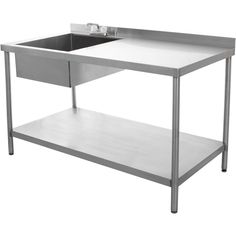 Материал: из нержавеющей сталиРазмеры: 1000х600х850Материал: из нержавеющей сталиРазмеры: 1000х600х850Шт.Шт.15Смеситель холодной и горячей воды Смеситель холодной и горячей воды 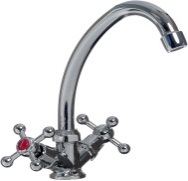 Материал: хромИзлив 25 см, картридж 40 смМатериал: хромИзлив 25 см, картридж 40 смШт.Шт.16Стеллаж 4-х уровневый Стеллаж 4-х уровневый 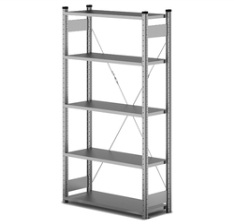 Материал: из нержавеющей стали4 полки сплошные нерж. 0,8 , стойки –уголок нерж. Размеры:          800*500*1800 ммМатериал: из нержавеющей стали4 полки сплошные нерж. 0,8 , стойки –уголок нерж. Размеры:          800*500*1800 ммШт.Шт.27Плита электрическая индукционнаяПлита электрическая индукционная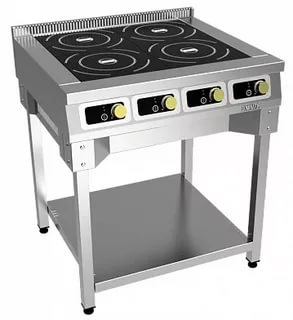 На одно рабочее место 4 греющих поверхности,  3,5 кВт, подставка, (заземление обязательно).
Размеры:                   диаметр конфорки 285 мм. Максимальная температура 240 °С. Время нагрева посуды: 1-5 мин.На одно рабочее место 4 греющих поверхности,  3,5 кВт, подставка, (заземление обязательно).
Размеры:                   диаметр конфорки 285 мм. Максимальная температура 240 °С. Время нагрева посуды: 1-5 мин.Шт.Шт.18Весы настольные электронные (профессиональные)Весы настольные электронные (профессиональные)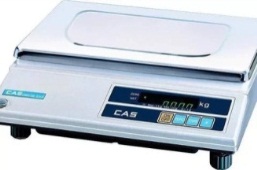 Материал: платформа из нержавеющей стали, металл, пластик                        Наибольший предел взвешивания 5 кг, наименьший предел взвешивания не более 2 гр.
Вес нетто (кг): 4,7; Длина (мм): 352; Ширина (мм): 325; Высота (мм): 105;          Весы  электронные   
Предел взвешивания  5 кг
Дискретность - 1 г
Платформа 340х215 мм
Флюоресцентный дисплей
Питание от сетиМатериал: платформа из нержавеющей стали, металл, пластик                        Наибольший предел взвешивания 5 кг, наименьший предел взвешивания не более 2 гр.
Вес нетто (кг): 4,7; Длина (мм): 352; Ширина (мм): 325; Высота (мм): 105;          Весы  электронные   
Предел взвешивания  5 кг
Дискретность - 1 г
Платформа 340х215 мм
Флюоресцентный дисплей
Питание от сетиШт.Шт.19Шкаф холодильныйШкаф холодильный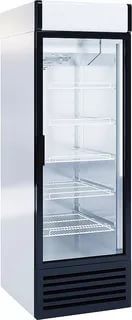 Дверь-стекло, охлаждение динамическое, 6 полок                                           Тем. режим: +1...+10С.             Мощность: 350Вт, Напряжение: 230В
Объем: 500л.                        Размер полки: 595х455мм 5 (шт),  дверь стеклоДверь-стекло, охлаждение динамическое, 6 полок                                           Тем. режим: +1...+10С.             Мощность: 350Вт, Напряжение: 230В
Объем: 500л.                        Размер полки: 595х455мм 5 (шт),  дверь стеклоШт.Шт.       110Блендер погружнойБлендер погружной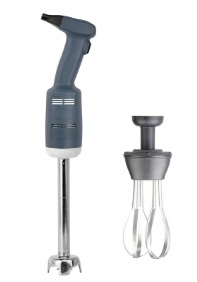 Корпус из ABS-пластика
Стальной нож длиной 160 мм
Венчик длиной 185 мм
Вариатор скорости
Комплектация
Насадка-нож размером 160 х Ø25 мм и весом 460 гр
Насадка-венчик высотой 185 мм и весом 810 грКорпус из ABS-пластика
Стальной нож длиной 160 мм
Венчик длиной 185 мм
Вариатор скорости
Комплектация
Насадка-нож размером 160 х Ø25 мм и весом 460 гр
Насадка-венчик высотой 185 мм и весом 810 грШт.Шт.1/511Мясорубка электрическаяМясорубка электрическая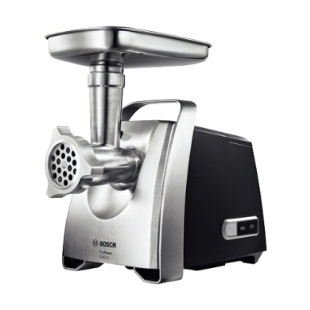 Мощность 1000 Втперерабатывает 4.3 кг/миннасадка-терка, насадка для приготовления колбас, насадка для шинковки, насадка для кеббе, диск для фаршасделана из пластика и металлашнековая соковыжималкаотсек для хранения насадокМощность 1000 Втперерабатывает 4.3 кг/миннасадка-терка, насадка для приготовления колбас, насадка для шинковки, насадка для кеббе, диск для фаршасделана из пластика и металлашнековая соковыжималкаотсек для хранения насадокШт.Шт.1/512Блендер ручнойБлендер ручной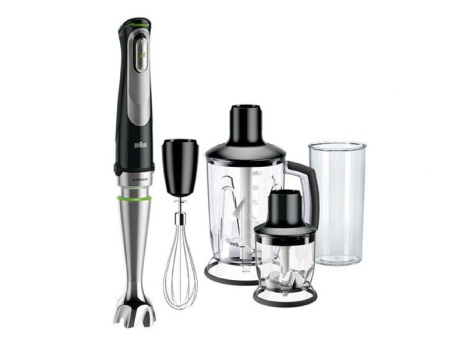 Тип блендера погружнойОбьем 1л.Скорость от 610 до 11000 об/мин.Количество скоростей 5Напряжение 220В65х65х397(блендер + насадка измельчитель +насадка венчик +измельчитель с нижним ножом (чаша) +стакан)Тип блендера погружнойОбьем 1л.Скорость от 610 до 11000 об/мин.Количество скоростей 5Напряжение 220В65х65х397(блендер + насадка измельчитель +насадка венчик +измельчитель с нижним ножом (чаша) +стакан)Шт.Шт.113Микроволновая печьОбъем 23 лмощность 800 Втгрильвнутреннее покрытие камеры: биокерамическая эмаль  поворотные тактовые переключатели  дисплей  система равномерного распределения микроволнМикроволновая печьОбъем 23 лмощность 800 Втгрильвнутреннее покрытие камеры: биокерамическая эмаль  поворотные тактовые переключатели  дисплей  система равномерного распределения микроволн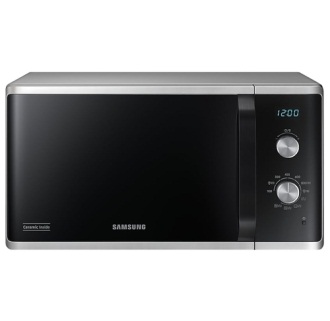 Объем 23 лмощность 800 Втгрильвнутреннее покрытие камеры: биокерамическая эмаль  поворотные тактовые переключатели  дисплей  система равномерного распределения микроволнОбъем 23 лмощность 800 Втгрильвнутреннее покрытие камеры: биокерамическая эмаль  поворотные тактовые переключатели  дисплей  система равномерного распределения микроволнШт.Шт.1/514Набор разделочных досок Набор разделочных досок 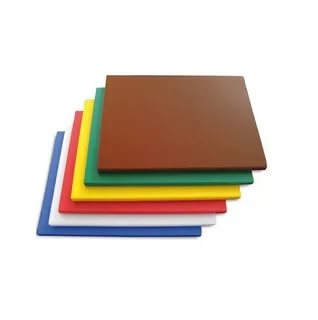 Материал: полипропилен Размеры H=18,L=600,B=400мм; жёлтая, синяя, зелёная, красная, белая, коричневая.          Материал: полипропилен Размеры H=18,L=600,B=400мм; жёлтая, синяя, зелёная, красная, белая, коричневая.          Шт.Шт.115Подставка для разделочных досокПодставка для разделочных досок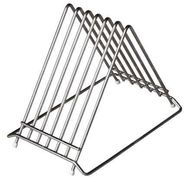 Материал: хромированная стальПодставка для досокWSC14 (ступенчатая)Материал: хромированная стальПодставка для досокWSC14 (ступенчатая)Шт.Шт.116Набор ножи поварскиеНабор ножи поварские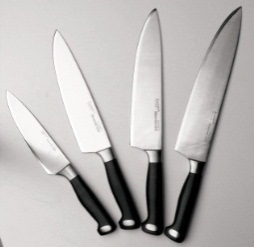 Материал: рукоять сделана из нескользящего пластика или из  нержавеющей стали.Материал: рукоять сделана из нескользящего пластика или из  нержавеющей стали.Шт.Шт.117Сковорода для индукционных плитСковорода для индукционных плит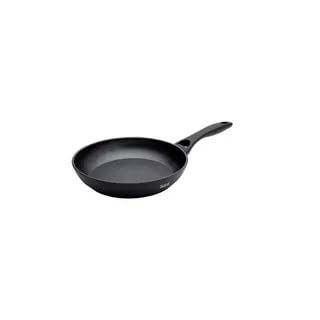 Материал: обладает магнитной проницаемостью и высокой теплоемкостьюДиаметр 24 смМатериал: обладает магнитной проницаемостью и высокой теплоемкостьюДиаметр 24 смШт.Шт.       318Сотейник для индукционных плит с крышкойСотейник для индукционных плит с крышкой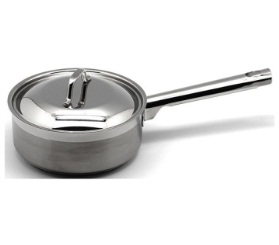 Материал:Вместимость 1 лМатериал:Вместимость 1 лШт.Шт.419Венчик Нержавеющая сталь  31,5 смВенчик Нержавеющая сталь  31,5 см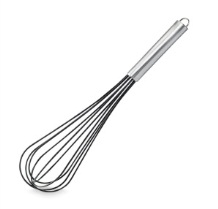 Материал:Нержавеющая сталь  Размеры: 31,5 смМатериал:Нержавеющая сталь  Размеры: 31,5 смШт.Шт.120ГастроемкостиГастроемкости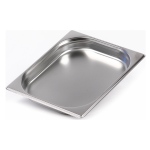 Материал:Нержавеющая сталь  Размеры:                              GN1/2 h40 (325х265х40) 2,5лМатериал:Нержавеющая сталь  Размеры:                              GN1/2 h40 (325х265х40) 2,5лШт.Шт.221МискиМиски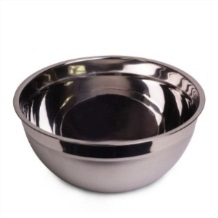 Материал:Нержавеющая сталь Размеры:            Объем: 1 л,  диаметр: 20 смМатериал:Нержавеющая сталь Размеры:            Объем: 1 л,  диаметр: 20 смШт.Шт.322МискиМиски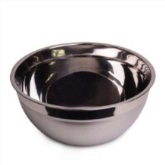 Материал:Нержавеющая сталь              Размеры:                                  Объем 0,5 л, диаметр 16 смМатериал:Нержавеющая сталь              Размеры:                                  Объем 0,5 л, диаметр 16 смШт.Шт.323МискиМиски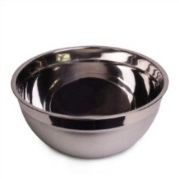 Материал:Нержавеющая сталь        Размеры:                            Объем: 0,3л, диаметр: 12 смМатериал:Нержавеющая сталь        Размеры:                            Объем: 0,3л, диаметр: 12 смШт.Шт.524Ножницы для рыбы, птицыНожницы для рыбы, птицы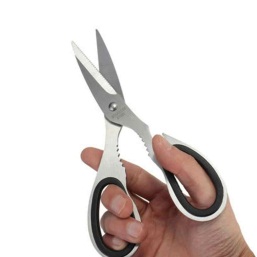 Материал:  Нержавеющая сталь, материал рукоядки ABS-пластик, Материал:  Нержавеющая сталь, материал рукоядки ABS-пластик, Шт.Шт.125Лопатки силиконовыеЛопатки силиконовые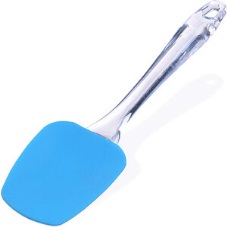 Материал: Термостойкие Размеры: Длина лопатки 260 ммМатериал: Термостойкие Размеры: Длина лопатки 260 ммШт.Шт.326Силиконовый коврикСиликоновый коврик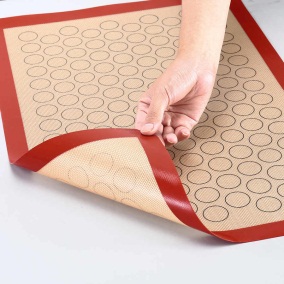 Материал: Силиконовый, антипригароныйРазмеры: 30 х 25Материал: Силиконовый, антипригароныйРазмеры: 30 х 25Шт.Шт.127Сито-кружка для муки Сито-кружка для муки 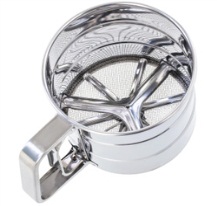 Материал:  Нержавеющая сталь, ручной механизмМатериал:  Нержавеющая сталь, ручной механизмШт.Шт.128Мерный стаканМерный стакан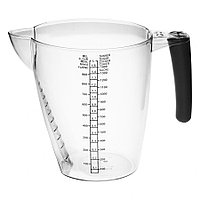 Материал:           Пластик                    Форма: круглая                               Объем: 1 л                                    Размер: 180 x 123 x 144 мм Цвет: прозрачный                              Мерная шкалаМатериал:           Пластик                    Форма: круглая                               Объем: 1 л                                    Размер: 180 x 123 x 144 мм Цвет: прозрачный                              Мерная шкалаШт.Шт.129Толкушка для картофельного пюреТолкушка для картофельного пюре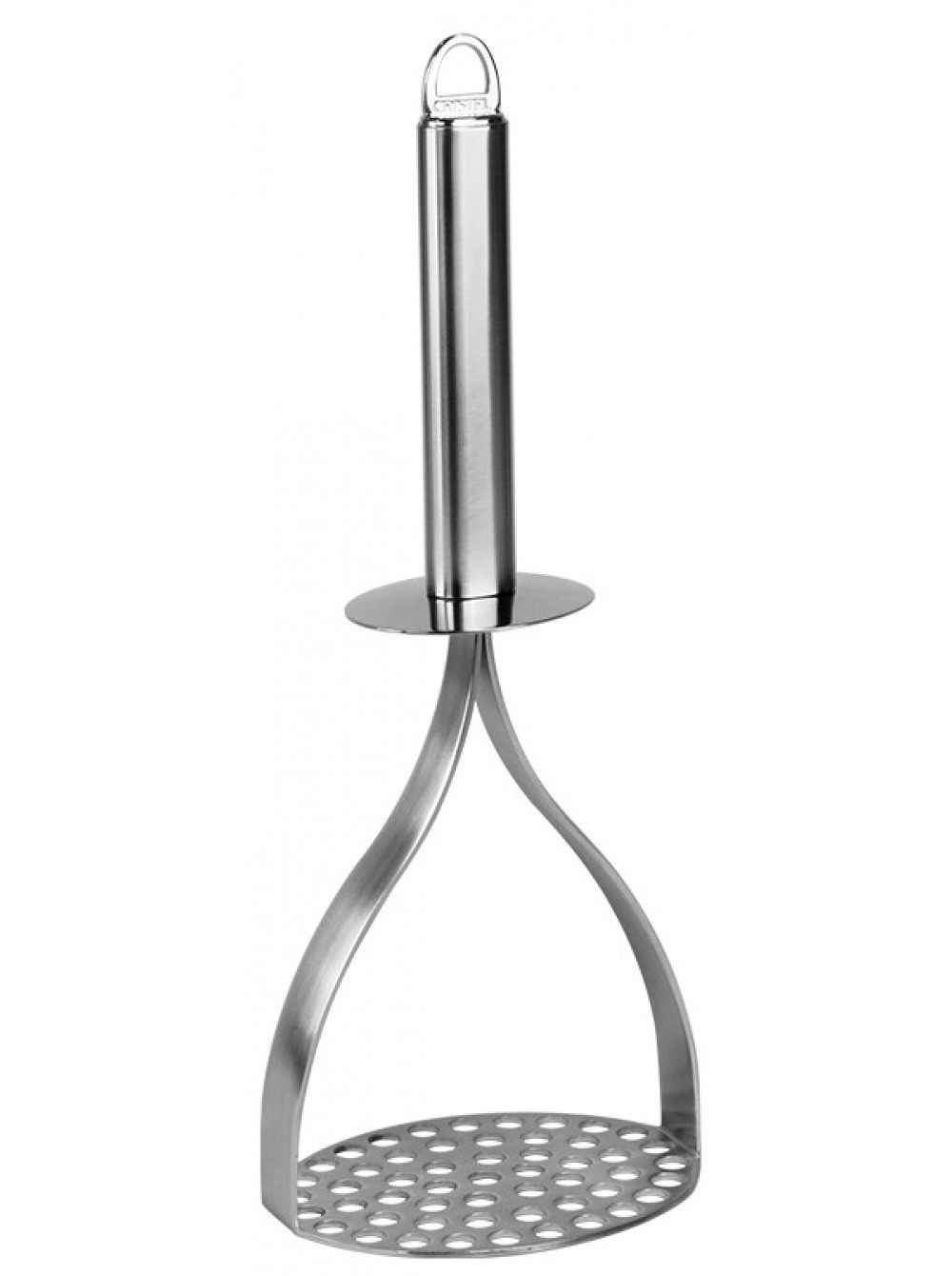 Материал: Нержавеющая стальРазмеры: 28 смМатериал: Нержавеющая стальРазмеры: 28 смШт.Шт.130ТеркаТерка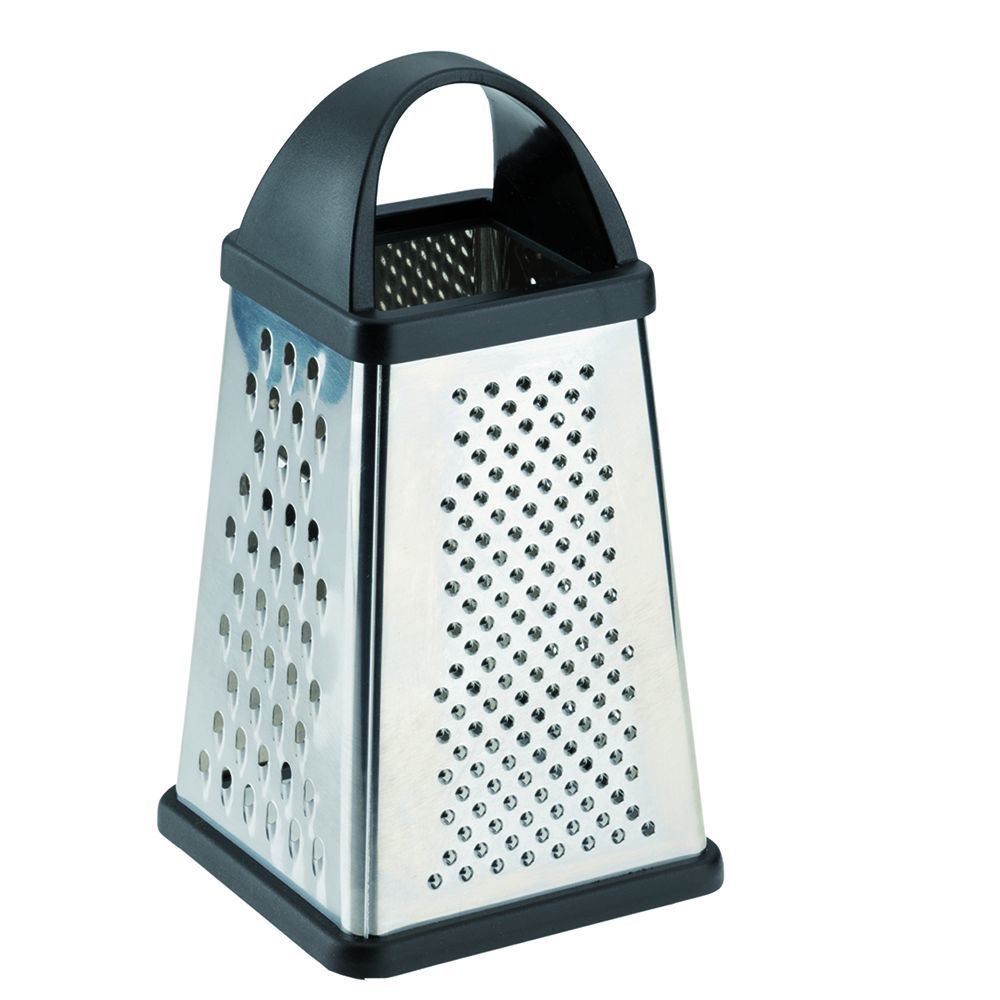 Материал: Нержавеющая стальРазмеры: 25 смМатериал: Нержавеющая стальРазмеры: 25 смШт.Шт.131ПоловникПоловник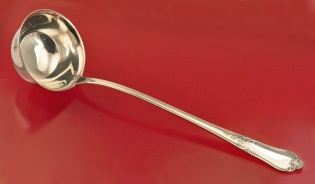 Материал: Нержавеющая стальРазмеры:                         Объемом  250мл Материал: Нержавеющая стальРазмеры:                         Объемом  250мл Шт.Шт.132ОвощечисткаОвощечистка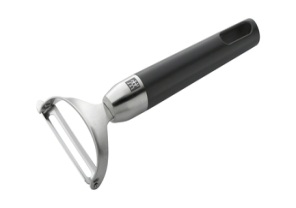 Материал:                                 Цинковый сплав с хромированным покрытием.                Нескользящая ручка с пластиковой вставкой.Материал:                                 Цинковый сплав с хромированным покрытием.                Нескользящая ручка с пластиковой вставкой.Шт.Шт.133Щипцы универсальныеЩипцы универсальные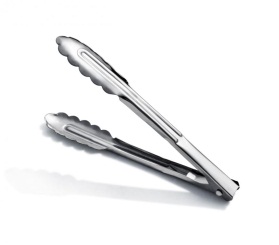 Материал: Нержавеющая сталь Размеры: 22 см.Материал: Нержавеющая сталь Размеры: 22 см.Шт.Шт.134Набор круглых выемок Набор круглых выемок 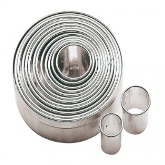 Материал:          Нержавеющая сталь Размеры: 12 шт.Материал:          Нержавеющая сталь Размеры: 12 шт.Шт.Шт.135Щипцы для рыбных костейЩипцы для рыбных костей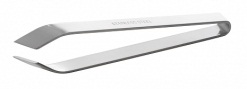 Материал:          Нержавеющая стальРазмеры: 120 ммМатериал:          Нержавеющая стальРазмеры: 120 ммШт.Шт.136Ложка столоваяЛожка столовая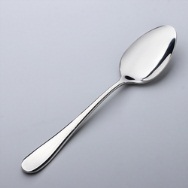 Материал:          Нержавеющая стальРазмеры: 21смМатериал:          Нержавеющая стальРазмеры: 21смШт.Шт.337Шенуа Шенуа 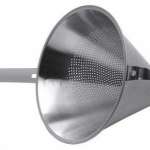 Материал:          Нержавеющая стальРазмеры: Диаметр 24см.Материал:          Нержавеющая стальРазмеры: Диаметр 24см.Шт.Шт.138Тарелка круглая белая  с широким бортомТарелка круглая белая  с широким бортом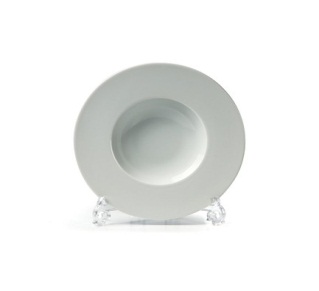 Материал: фарфорРазмеры: круглая белая  с широким бортом без декора      Диаметр 30,5см Материал: фарфорРазмеры: круглая белая  с широким бортом без декора      Диаметр 30,5см Шт.Шт.239Тарелка плоская, круглая, белая с бортомТарелка плоская, круглая, белая с бортом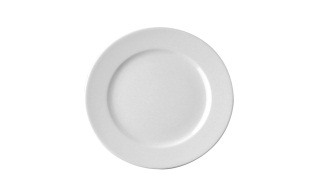 Материал: фарфорРазмеры: круглая, белая, плоская   без декора с бортом Диаметр 30- 32 см Материал: фарфорРазмеры: круглая, белая, плоская   без декора с бортом Диаметр 30- 32 см Шт.Шт.240Наборпекарские руковицы Наборпекарские руковицы 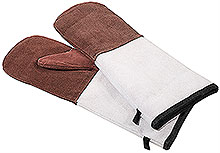 Материал: жаростойкиеРазмеры: длинный манжет, 430 мм.Материал: жаростойкиеРазмеры: длинный манжет, 430 мм.Шт.Шт.141Бак  для мусораБак  для мусора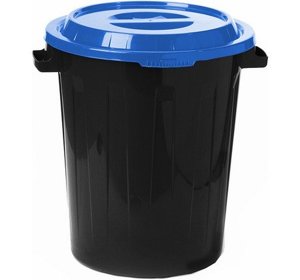 Материал:            Пластиковый мусорный бак с крышкой  60л.                         Размеры:                           Высота 55 см.                            Диаметр  48 см.Материал:            Пластиковый мусорный бак с крышкой  60л.                         Размеры:                           Высота 55 см.                            Диаметр  48 см.Шт.Шт.242Коврик диэлектрическийКоврик диэлектрический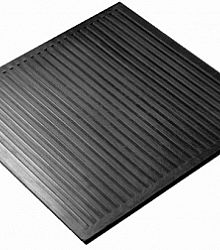 Материал:                Резиновый, диэлектрический   Размеры:   750х750   Материал:                Резиновый, диэлектрический   Размеры:   750х750   Шт.Шт.243Часы настенныеМатериал корпуса: дерево, стекло                                                  Стекло: пластиковое                              Размеры диаметр 31,5 см; высота 4,5 смЧасы настенныеМатериал корпуса: дерево, стекло                                                  Стекло: пластиковое                              Размеры диаметр 31,5 см; высота 4,5 см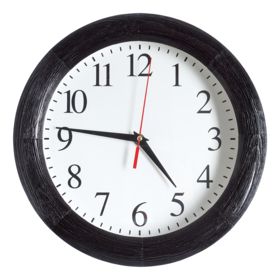 Материал корпуса: дерево, стекло                                                  Стекло: пластиковое                              Размеры:                    Диаметр 31,5 см; высота 4,5 смМатериал корпуса: дерево, стекло                                                  Стекло: пластиковое                              Размеры:                    Диаметр 31,5 см; высота 4,5 смШт.Шт.1/244Порошковый огнетушитель ОП-4Порошковый огнетушитель ОП-4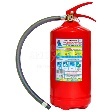 Технические характеристикиОгнетушащее веществопорошокМасса заряда порошка не менее: 3,7 кг.Длина струи огнетушащего вещества3,5 метраПродолжительность подачи огнетушащего вещества6 секундМасса огнетушителя не более6,6 кгГабаритные размеры 450х320х300 ммЗапорно пломбировочное устройствоЛатуньТехнические характеристикиОгнетушащее веществопорошокМасса заряда порошка не менее: 3,7 кг.Длина струи огнетушащего вещества3,5 метраПродолжительность подачи огнетушащего вещества6 секундМасса огнетушителя не более6,6 кгГабаритные размеры 450х320х300 ммЗапорно пломбировочное устройствоЛатуньШт.Шт.1/545Кулер  для воды с охлаждениемКулер  для воды с охлаждением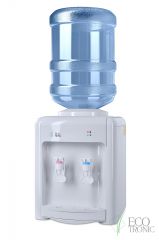 Настольный с охлаждениемНастольный с охлаждениемШтШт1/1046Вода  питьевая Вода  питьевая 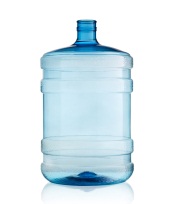 Бутыль 19лБутыль 19лШтШт1/1047Набор первой медпомощиНабор первой медпомощи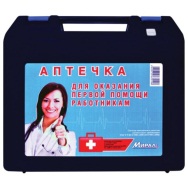 Характеристики позиции на усмотрение организатораХарактеристики позиции на усмотрение организатораШт.Шт.1/1048Пирометр (бесконтактный термометр) ADA instruments TemPro 300Пирометр (бесконтактный термометр) ADA instruments TemPro 300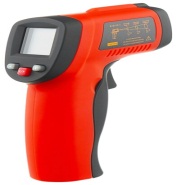 Инфракрасный пирометр ADA TemPro 300 предназначен для измерения температуры бесконтактным путем, с помощью наведения точечного лазера на объект. Инфракрасный пирометр ADA TemPro 300 предназначен для измерения температуры бесконтактным путем, с помощью наведения точечного лазера на объект. Шт.Шт.1/5РАСХОДНЫЕ МАТЕРИАЛЫ НА 1 УЧАСТНИКАРАСХОДНЫЕ МАТЕРИАЛЫ НА 1 УЧАСТНИКАРАСХОДНЫЕ МАТЕРИАЛЫ НА 1 УЧАСТНИКАРАСХОДНЫЕ МАТЕРИАЛЫ НА 1 УЧАСТНИКАРАСХОДНЫЕ МАТЕРИАЛЫ НА 1 УЧАСТНИКАРАСХОДНЫЕ МАТЕРИАЛЫ НА 1 УЧАСТНИКАРАСХОДНЫЕ МАТЕРИАЛЫ НА 1 УЧАСТНИКАРАСХОДНЫЕ МАТЕРИАЛЫ НА 1 УЧАСТНИКАРАСХОДНЫЕ МАТЕРИАЛЫ НА 1 УЧАСТНИКАРАСХОДНЫЕ МАТЕРИАЛЫ НА 1 УЧАСТНИКАРасходные материалыРасходные материалыРасходные материалыРасходные материалыРасходные материалыРасходные материалыРасходные материалыРасходные материалыРасходные материалыРасходные материалы№п/пНаименованиеНаименованиеФото расходных материаловФото расходных материаловТехнические характеристики оборудования, инструментов и ссылка на сайт производителя, поставщикаТехнические характеристики оборудования, инструментов и ссылка на сайт производителя, поставщикаЕд. измеренияЕд. измеренияНеобходимое кол-во1Контейнер одноразовый пищевой с крышкойКонтейнер одноразовый пищевой с крышкой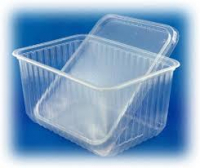 Материал: Полиэтилентерефталат.Размеры: 1000 мл 179х132х64Материал: Полиэтилентерефталат.Размеры: 1000 мл 179х132х64Шт.Шт.52Контейнер одноразовый пищевой с крышкойКонтейнер одноразовый пищевой с крышкой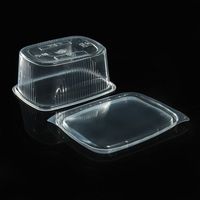 Материал: Полиэтилентерефталат.Размеры: 500 мл           10,8х 8,2х10,6смМатериал: Полиэтилентерефталат.Размеры: 500 мл           10,8х 8,2х10,6смШт.Шт.53Контейнер одноразовый пищевой с крышкойКонтейнер одноразовый пищевой с крышкойМатериал: Полиэтилентерефталат.Размеры: 300 мл                      136х150х45 ммМатериал: Полиэтилентерефталат.Размеры: 300 мл                      136х150х45 ммШт.Шт.54Абразивная  губка для мытья посудыАбразивная  губка для мытья посуды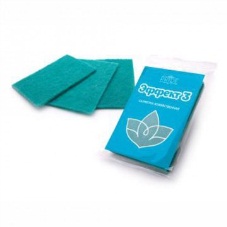 Материал:                           Эффект-абразивная                    Размеры: 130/90/08 /40Материал:                           Эффект-абразивная                    Размеры: 130/90/08 /40Шт.Шт.25Моющее средство для посуды 1л.  Моющее средство для посуды 1л.  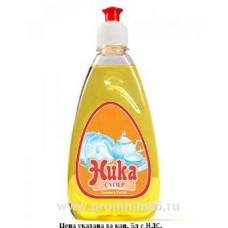 Состав:  Состав: АПАВ >5%. НПАВ <5%. Ароматизирующяя добавка. Загуститель. Пищевой краситель. pH: слабощелочноеСостав:  Состав: АПАВ >5%. НПАВ <5%. Ароматизирующяя добавка. Загуститель. Пищевой краситель. pH: слабощелочноеШт.Шт.1/26Дозатор  с  мылом  с локтевым приводом  Дозатор  с  мылом  с локтевым приводом  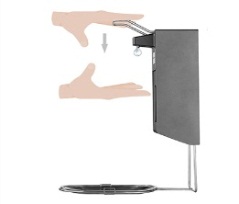 Материал:Алюминиевый дозатор для мыла с локтевым приводомМатериал:Алюминиевый дозатор для мыла с локтевым приводомШт.Шт.17Средство для обработки рук и поверхности Средство для обработки рук и поверхности 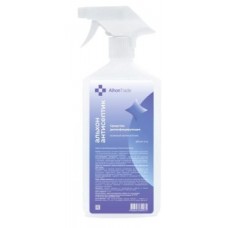 Антисептик  0,5 л. с распылительной насадкойСостав: изопропанол, четвертично-аммониевое соединение, полигексаметиленгуанидин гидрохлорид, компоненты смягчающие кожу и другие функциональные добавки.           Активность: обладает антимикробной активностью в отношении Гр(+) и Гр(-) бактерийАнтисептик  0,5 л. с распылительной насадкойСостав: изопропанол, четвертично-аммониевое соединение, полигексаметиленгуанидин гидрохлорид, компоненты смягчающие кожу и другие функциональные добавки.           Активность: обладает антимикробной активностью в отношении Гр(+) и Гр(-) бактерийШт.Шт.18Бумажные полотенце 2 слойные в рулонеБумажные полотенце 2 слойные в рулоне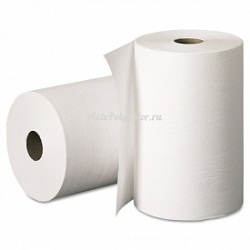 Материал:                             Бумажные 2 слойные в рулонеМатериал:                             Бумажные 2 слойные в рулонеШт.Шт.29Пленка пищевая  Пленка пищевая  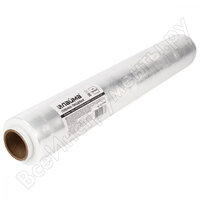 Материал: Стрейч  пищевая Размеры: 29Х30 смМатериал: Стрейч  пищевая Размеры: 29Х30 смШт.Шт.110Фольга  алюминиевая пищеваяФольга  алюминиевая пищевая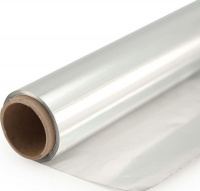 Материал: Металлическая «бумага»Размеры: 29Х30 смМатериал: Металлическая «бумага»Размеры: 29Х30 смШт.Шт.111Бумага для выпечки Бумага для выпечки 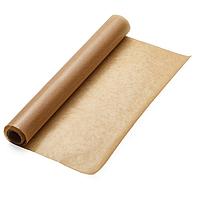 Материал: СиликонизированныйМатериал: СиликонизированныйШт.Шт.112Пакеты для мусора 60лПакеты для мусора 60л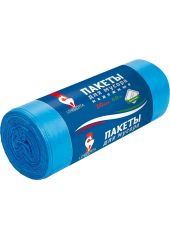 Материал:                                       Из ПНД (полиэтилен низкого давления).Материал:                                       Из ПНД (полиэтилен низкого давления).Шт.Шт.1/213Пакеты для мусора 120лПакеты для мусора 120л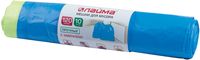 Материал: Из ПСД (полиэтилен среднего давления). Материал: Из ПСД (полиэтилен среднего давления). Шт.Шт.1/514Ветошь- тряпка для протирания поверхностиВетошь- тряпка для протирания поверхности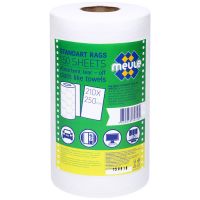 Материал:Тряпка универсальная в рулон,  нетканое полотно Размеры: 24х30 смМатериал:Тряпка универсальная в рулон,  нетканое полотно Размеры: 24х30 смШт.Шт.115Полотенце  х/б для посудыПолотенце  х/б для посуды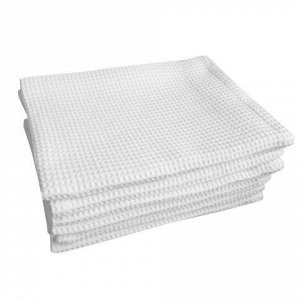 Материал: Хлопчатобумажная тканьМатериал: Хлопчатобумажная тканьШт.Шт.316Ложка пластиковая одноразовая  Ложка пластиковая одноразовая  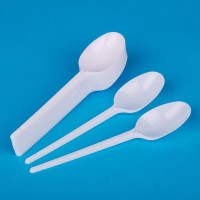 Материал: Пластик Размеры: 165 ммМатериал: Пластик Размеры: 165 ммШт.Шт.517Тарелка пластиковая одноразовая     Тарелка пластиковая одноразовая     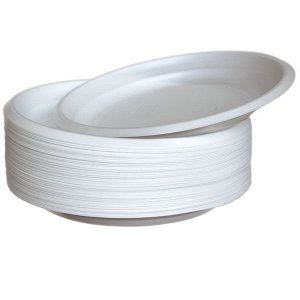 Материал: Пластик Размеры: 205 ммМатериал: Пластик Размеры: 205 ммШт.Шт.518Диспансер с салфеткамиДиспансер с салфетками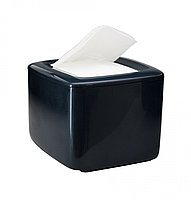 Материал: Корпус пластик, салфетки сухие,безворсовыеМатериал: Корпус пластик, салфетки сухие,безворсовыеШт.Шт.119Перчатки одноразовые  цветныеS,M,LПерчатки одноразовые  цветныеS,M,L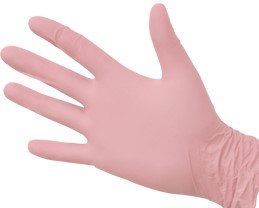 Материал: Силиконовые, неопудренные  (по размеру участника S,M,L). Цветные.Материал: Силиконовые, неопудренные  (по размеру участника S,M,L). Цветные.Шт.Шт.520Стакан пластиковый одноразовый Стакан пластиковый одноразовый 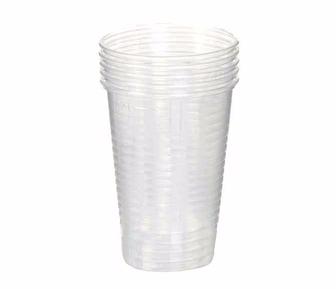 Материал: Пластик Размеры: 200 млМатериал: Пластик Размеры: 200 млШт.Шт.1021Скатерть одноразовая для сервировки столовСкатерть одноразовая для сервировки столов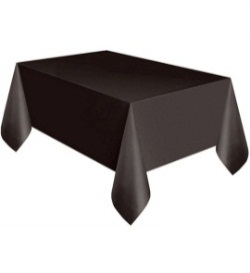 Материал: Нетканный материал спанбондРазмеры: 2 х1,5 м.Материал: Нетканный материал спанбондРазмеры: 2 х1,5 м.Шт.Шт.1/5РАСХОДНЫЕ МАТЕРИАЛЫ, ОБОРУДОВАНИЕ И ИНСТРУМЕНТЫ, КОТОРЫЕ УЧАСТНИКИ МОГУТ  ИМЕТЬ ПРИ СЕБЕ (при необходимости) по согласованию с главным экспертомРАСХОДНЫЕ МАТЕРИАЛЫ, ОБОРУДОВАНИЕ И ИНСТРУМЕНТЫ, КОТОРЫЕ УЧАСТНИКИ МОГУТ  ИМЕТЬ ПРИ СЕБЕ (при необходимости) по согласованию с главным экспертомРАСХОДНЫЕ МАТЕРИАЛЫ, ОБОРУДОВАНИЕ И ИНСТРУМЕНТЫ, КОТОРЫЕ УЧАСТНИКИ МОГУТ  ИМЕТЬ ПРИ СЕБЕ (при необходимости) по согласованию с главным экспертомРАСХОДНЫЕ МАТЕРИАЛЫ, ОБОРУДОВАНИЕ И ИНСТРУМЕНТЫ, КОТОРЫЕ УЧАСТНИКИ МОГУТ  ИМЕТЬ ПРИ СЕБЕ (при необходимости) по согласованию с главным экспертомРАСХОДНЫЕ МАТЕРИАЛЫ, ОБОРУДОВАНИЕ И ИНСТРУМЕНТЫ, КОТОРЫЕ УЧАСТНИКИ МОГУТ  ИМЕТЬ ПРИ СЕБЕ (при необходимости) по согласованию с главным экспертомРАСХОДНЫЕ МАТЕРИАЛЫ, ОБОРУДОВАНИЕ И ИНСТРУМЕНТЫ, КОТОРЫЕ УЧАСТНИКИ МОГУТ  ИМЕТЬ ПРИ СЕБЕ (при необходимости) по согласованию с главным экспертомРАСХОДНЫЕ МАТЕРИАЛЫ, ОБОРУДОВАНИЕ И ИНСТРУМЕНТЫ, КОТОРЫЕ УЧАСТНИКИ МОГУТ  ИМЕТЬ ПРИ СЕБЕ (при необходимости) по согласованию с главным экспертомРАСХОДНЫЕ МАТЕРИАЛЫ, ОБОРУДОВАНИЕ И ИНСТРУМЕНТЫ, КОТОРЫЕ УЧАСТНИКИ МОГУТ  ИМЕТЬ ПРИ СЕБЕ (при необходимости) по согласованию с главным экспертомРАСХОДНЫЕ МАТЕРИАЛЫ, ОБОРУДОВАНИЕ И ИНСТРУМЕНТЫ, КОТОРЫЕ УЧАСТНИКИ МОГУТ  ИМЕТЬ ПРИ СЕБЕ (при необходимости) по согласованию с главным экспертомРАСХОДНЫЕ МАТЕРИАЛЫ, ОБОРУДОВАНИЕ И ИНСТРУМЕНТЫ, КОТОРЫЕ УЧАСТНИКИ МОГУТ  ИМЕТЬ ПРИ СЕБЕ (при необходимости) по согласованию с главным экспертом№п/п№п/пНаименованиеТехнические характеристики оборудования, инструментов и ссылка на сайт производителя, поставщикаТехнические характеристики оборудования, инструментов и ссылка на сайт производителя, поставщикаТехнические характеристики оборудования, инструментов и ссылка на сайт производителя, поставщикаЕд. измеренияЕд. измеренияЕд. измеренияНеобходимое кол-во11ОвощечисткаХарактеристики позиции на усмотрение организатораХарактеристики позиции на усмотрение организатораХарактеристики позиции на усмотрение организаторашт.шт.шт.122Ножи поварскиеХарактеристики позиции на усмотрение организатораХарактеристики позиции на усмотрение организатораХарактеристики позиции на усмотрение организаторашт.шт.шт.333МискиНержавеющая стальНержавеющая стальНержавеющая стальшт.шт.шт.344БлендерХарактеристики позиции на усмотрение организатораХарактеристики позиции на усмотрение организатораХарактеристики позиции на усмотрение организаторашт.шт.шт.155Диспансер для соусаХарактеристики позиции на усмотрение организатораХарактеристики позиции на усмотрение организатораХарактеристики позиции на усмотрение организаторашт.шт.шт.266ФормочкиХарактеристики позиции на усмотрение организатораХарактеристики позиции на усмотрение организатораХарактеристики позиции на усмотрение организаторашт.шт.шт.277Щипцы Характеристики позиции на усмотрение организатораХарактеристики позиции на усмотрение организатораХарактеристики позиции на усмотрение организаторашт.шт.шт.188ВоронкаХарактеристики позиции на усмотрение организатораХарактеристики позиции на усмотрение организатораХарактеристики позиции на усмотрение организаторашт.шт.шт.199Ложка для соусаХарактеристики позиции на усмотрение организатораХарактеристики позиции на усмотрение организатораХарактеристики позиции на усмотрение организаторашт.шт.шт.11010Кисточка силиконоваяХарактеристики позиции на усмотрение организатораХарактеристики позиции на усмотрение организатораХарактеристики позиции на усмотрение организаторашт.шт.шт.11111Перчатки одноразовыеСиликоновые, неопудренные       (размер, соответствующий участнику)Силиконовые, неопудренные       (размер, соответствующий участнику)Силиконовые, неопудренные       (размер, соответствующий участнику)парапарапара101212Часы (для контроля времени)Характеристики позиции на усмотрение организатораХарактеристики позиции на усмотрение организатораХарактеристики позиции на усмотрение организаторашт.шт.шт.11313Щипцы сервировочныеХарактеристики позиции на усмотрение организатораХарактеристики позиции на усмотрение организатораХарактеристики позиции на усмотрение организаторашт.шт.шт.2КОМНАТА ЭКСПЕРТОВКОМНАТА ЭКСПЕРТОВКОМНАТА ЭКСПЕРТОВКОМНАТА ЭКСПЕРТОВКОМНАТА ЭКСПЕРТОВКОМНАТА ЭКСПЕРТОВКОМНАТА ЭКСПЕРТОВКОМНАТА ЭКСПЕРТОВКОМНАТА ЭКСПЕРТОВКОМНАТА ЭКСПЕРТОВ№п/пНаименованиеНаименованиеФото необходимого оборудования или инструмента, или мебелиТехнические характеристики оборудования, инструментов и ссылка на сайт производителя, поставщикаТехнические характеристики оборудования, инструментов и ссылка на сайт производителя, поставщикаЕд. измеренияЕд. измеренияЕд. измеренияНеобходимое кол-во1Стол офисный Стол офисный 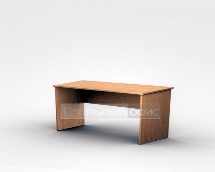 1400х600х7501400х600х750Шт.Шт.Шт.32Стул посетителя офисныйСтул посетителя офисный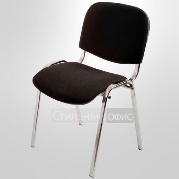 Размеры: 55х80Размеры: 55х80Шт.Шт.Шт.133НоутбукНоутбук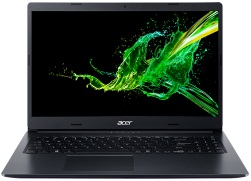 Характеристики позиции на усмотрение организатораХарактеристики позиции на усмотрение организатораШт.Шт.Шт.14МФУМФУ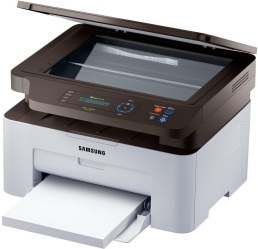 Характеристики позиции на усмотрение организатораХарактеристики позиции на усмотрение организатораШт.Шт.Шт.15Весы настольные электронныеВесы настольные электронные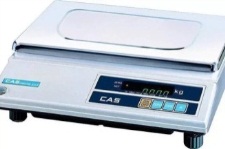 Материал: платформа из нержавеющей стали, металл, пластик                        Наибольший предел взвешивания 5 кг, наименьший предел взвешивания не более 2 гр.
Вес нетто (кг): 4,7; Длина (мм): 352; Ширина (мм): 325; Высота (мм): 105;          Весы  электронные   
Предел взвешивания  5 кг
Дискретность - 1 г
Платформа 340х215 мм
Флюоресцентный дисплей
Питание от сетиМатериал: платформа из нержавеющей стали, металл, пластик                        Наибольший предел взвешивания 5 кг, наименьший предел взвешивания не более 2 гр.
Вес нетто (кг): 4,7; Длина (мм): 352; Ширина (мм): 325; Высота (мм): 105;          Весы  электронные   
Предел взвешивания  5 кг
Дискретность - 1 г
Платформа 340х215 мм
Флюоресцентный дисплей
Питание от сетиШт.Шт.Шт.16Корзина для мусораКорзина для мусораМатериал:            Пластиковый мусорный бак с крышкой  60л.                         Размеры:                           Высота 55 см.                            Диаметр  48 см.Материал:            Пластиковый мусорный бак с крышкой  60л.                         Размеры:                           Высота 55 см.                            Диаметр  48 см.Шт.Шт.Шт.27Напольная вешалка для верхней одеждыНапольная вешалка для верхней одежды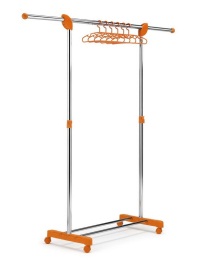 Размеры  1500 х 2000Размеры  1500 х 2000Шт.Шт.Шт.28Плечики для одеждыПлечики для одежды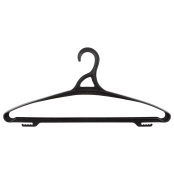 Материал:Пластиковые  Размеры: 48-50 смМатериал:Пластиковые  Размеры: 48-50 смШт.Шт.Шт.269Кулер  для воды с охлаждениемКулер  для воды с охлаждениемНастольный с охлаждениемНастольный с охлаждениемШтШтШт110Вода  питьевая Вода  питьевая Бутыль 19лБутыль 19лШтШтШт211Удлинитель Удлинитель 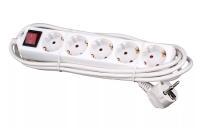 Удлинитель Doffler ec 4015-3w 5роз./5м.Удлинитель Doffler ec 4015-3w 5роз./5м.Шт.Шт.Шт.3РАСХОДНЫЕ МАТЕРИАЛЫ, ИНСТРУМЕНТЫ  ДЛЯ   ЭКСПЕРТОВ                                     (при необходимости)РАСХОДНЫЕ МАТЕРИАЛЫ, ИНСТРУМЕНТЫ  ДЛЯ   ЭКСПЕРТОВ                                     (при необходимости)РАСХОДНЫЕ МАТЕРИАЛЫ, ИНСТРУМЕНТЫ  ДЛЯ   ЭКСПЕРТОВ                                     (при необходимости)РАСХОДНЫЕ МАТЕРИАЛЫ, ИНСТРУМЕНТЫ  ДЛЯ   ЭКСПЕРТОВ                                     (при необходимости)РАСХОДНЫЕ МАТЕРИАЛЫ, ИНСТРУМЕНТЫ  ДЛЯ   ЭКСПЕРТОВ                                     (при необходимости)РАСХОДНЫЕ МАТЕРИАЛЫ, ИНСТРУМЕНТЫ  ДЛЯ   ЭКСПЕРТОВ                                     (при необходимости)РАСХОДНЫЕ МАТЕРИАЛЫ, ИНСТРУМЕНТЫ  ДЛЯ   ЭКСПЕРТОВ                                     (при необходимости)РАСХОДНЫЕ МАТЕРИАЛЫ, ИНСТРУМЕНТЫ  ДЛЯ   ЭКСПЕРТОВ                                     (при необходимости)РАСХОДНЫЕ МАТЕРИАЛЫ, ИНСТРУМЕНТЫ  ДЛЯ   ЭКСПЕРТОВ                                     (при необходимости)РАСХОДНЫЕ МАТЕРИАЛЫ, ИНСТРУМЕНТЫ  ДЛЯ   ЭКСПЕРТОВ                                     (при необходимости)№п/пНаименованиеНаименованиеФото необходимого оборудования или инструмента, или мебелиТехнические характеристики оборудования, инструментов и ссылка на сайт производителя, поставщикаТехнические характеристики оборудования, инструментов и ссылка на сайт производителя, поставщикаЕд. измеренияЕд. измеренияЕд. измеренияНеобходимое кол-во1Планшет формата  А 4Планшет формата  А 4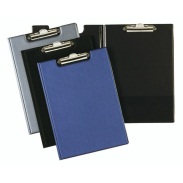 Характеристики позиции на усмотрение организатораХарактеристики позиции на усмотрение организатораШт.Шт.Шт.132Ручки синие шариковыеРучки синие шариковые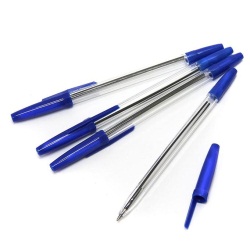 Характеристики позиции на усмотрение организатораХарактеристики позиции на усмотрение организатораШт.Шт.Шт.203Бумага 500 листовБумага 500 листов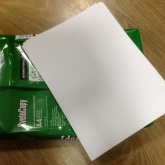 Характеристики позиции на усмотрение организатораХарактеристики позиции на усмотрение организатораШт.Шт.Шт.24СтеплерСтеплер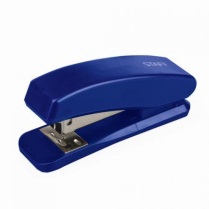 Характеристики позиции на усмотрение организатораХарактеристики позиции на усмотрение организатораШт.Шт.Шт.15НожницыНожницы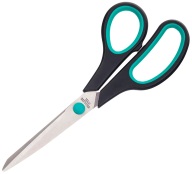 Характеристики позиции на усмотрение организатораХарактеристики позиции на усмотрение организатораШт.Шт.Шт.26ФлешкаФлешка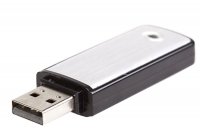 Характеристики позиции на усмотрение организатораХарактеристики позиции на усмотрение организатораШт.Шт.Шт.17Скобы для степлераСкобы для степлера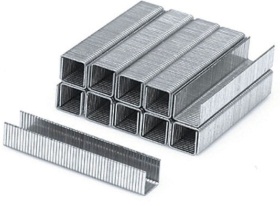 Характеристики позиции на усмотрение организатораХарактеристики позиции на усмотрение организатораШт.Шт.Шт.18ФайлыА4ФайлыА4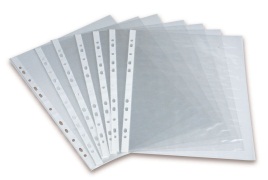 Характеристики позиции на усмотрение организатораХарактеристики позиции на усмотрение организатораШт.Шт.Шт.509СкотчСкотч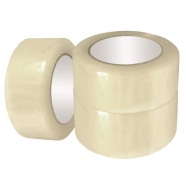 Характеристики позиции на усмотрение организатораХарактеристики позиции на усмотрение организатораШт.Шт.Шт.210Папка для файлов Папка для файлов 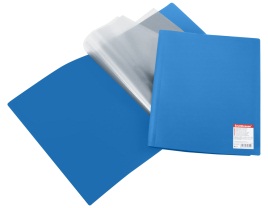 Характеристики позиции на усмотрение организатораХарактеристики позиции на усмотрение организатораШт.Шт.Шт.1011Маркер не стирающийсяМаркер не стирающийся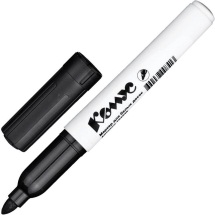 Характеристики позиции на усмотрение организатораХарактеристики позиции на усмотрение организатораШт.Шт.Шт.212КалькуляторКалькулятор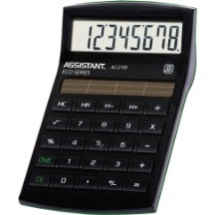 Характеристики позиции на усмотрение организатораХарактеристики позиции на усмотрение организатораШт.Шт.Шт.213Одноразовые тарелкиОдноразовые тарелкиМатериал:                            Пластик                             Размеры: 200 млМатериал:                            Пластик                             Размеры: 200 млШт.Шт.Шт.10014Одноразовые вилкиОдноразовые вилки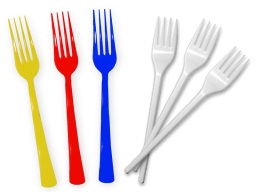 Материал:                            Пластик                                             Размеры: 165 мм                          Материал:                            Пластик                                             Размеры: 165 мм                          Шт.Шт.Шт.10015Одноразовые ложкиОдноразовые ложкиМатериал:                            Пластик                             Размеры: 165 ммМатериал:                            Пластик                             Размеры: 165 ммШт.Шт.Шт.10016Салфетки бумажныеСалфетки бумажные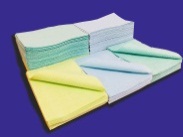 Материал:                               НетканныйМатериал:                               НетканныйШт.Шт.Шт.20017Одноразовые стаканчикиОдноразовые стаканчики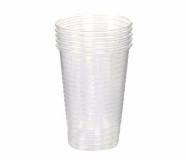 Материал:                            Пластик                             Размеры: 200 млМатериал:                            Пластик                             Размеры: 200 млШт.Шт.Шт.300КОМНАТА УЧАСТНИКОВ КОМНАТА УЧАСТНИКОВ КОМНАТА УЧАСТНИКОВ КОМНАТА УЧАСТНИКОВ КОМНАТА УЧАСТНИКОВ КОМНАТА УЧАСТНИКОВ КОМНАТА УЧАСТНИКОВ КОМНАТА УЧАСТНИКОВ КОМНАТА УЧАСТНИКОВ КОМНАТА УЧАСТНИКОВ №п/п№п/пНаименованиеФото необходимого оборудования или инструмента, или мебели, или расходных материаловТехнические характеристики оборудования, инструментов и ссылка на сайт производителя, поставщикаТехнические характеристики оборудования, инструментов и ссылка на сайт производителя, поставщикаЕд. измеренияЕд. измеренияЕд. измеренияНеобходимое кол-во11Стол офисный Размеры:1400х600х750Размеры:1400х600х750Шт.Шт.Шт.322Стул посетителя офисныйРазмеры: 55х80Размеры: 55х80Шт.Шт.Шт.1033Напольная вешалка для верхней одеждыРазмеры  1500 х 2000Размеры  1500 х 2000Шт.Шт.Шт.244Плечики для одеждыМатериал:Пластиковые  Размеры: 48-50 смМатериал:Пластиковые  Размеры: 48-50 смШт.Шт.Шт.2055Кулер  для воды с охлаждениемНастольный с охлаждениемНастольный с охлаждениемШтШтШт166Вода  питьевая Бутыль 19лБутыль 19лШтШтШт177Стеллаж для тулбоксов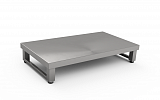 Материал: Нержавеющая стальМатериал: Нержавеющая стальШтШтШт2Наименование нозологииПлощадь,м кв.Ширина прохода между рабочими местами, мСпециализированное оборудование, количество.*Рабочее место участника с нарушением слуха4От 1 метра до 1,5 метровРадиокласс (радиомикрофон) "Сонет-РСМ" РМ- 3-1 (заушный индуктор и индукционная петля) http://rosopeka.ru/good4632.html - 1 шт.Рабочее место участника с нарушением слуха4От 1 метра до 1,5 метровДиктофон  (Olympus WS-852 + microSD 4Gb) https://www.dns-shop.ru/product/bfa3803f166e3330/diktofon-olympus-ws-852--microsd-4gb/?p=2&i=2- 1 шт.Рабочее место участника с нарушением зрения4От 2 метровЭлектронный ручной видеоувеличитель с речевым выходом VideoMousehttp://dostupsreda.ru/store/dlya_invalidov_po_zreniyu/videouvelichiteli/elektronnyy_ruchnoy_videouvelichitel--2 шт.Рабочее место участника с нарушением зрения4От 2 метровЭлектронная лупа Bigger B2.5-43TVhttps://e-lupa.ru/catalog/product/bigger_B25-43TV/-2 шт.Рабочее место участника с нарушением зрения4От 2 метровГоворящий карманный калькулятор на русском языкеhttp://rosopeka.ru/good4031.html- 4шт.Рабочее место участника с нарушением ОДАнетНетнетРабочее место участника с соматическими заболеваниями4От 2 метровПо предварительной заявке, согласно медицинским показаниям участникаРабочее место участника с ментальными нарушениями4От 1 метра до 1,5 метровПо предварительной заявке, согласно медицинским показаниям участника